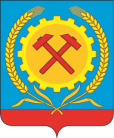 СОВЕТ НАРОДНЫХ ДЕПУТАТОВ ГОРОДСКОГО ПОСЕЛЕНИЯГОРОД ПОВОРИНО ПОВОРИНСКОГО МУНИЦИПАЛЬНОГОРАЙОНА ВОРОНЕЖСКОЙ ОБЛАСТИРЕШЕНИЕ от  19.05. 2023 года № 213« Об исполнении бюджета городскогопоселения город Поворино Поворинскогомуниципального района за 2022 год»            В соответствии с Бюджетным кодексом Российской Федерации, Федеральным законом от 06.10.2003 № 131-ФЗ «Об общих принципах организации местного самоуправления в Российской Федерации», Положением о бюджетном процессе в городском поселении город Поворино Поворинского муниципального района Воронежской области, утвержденным  решением от 15.08.2014 года № 54 (в ред. решения СНД от 15.04.2022 г. № 156), рассмотрев итоги исполнения бюджета городского поселения город Поворино за 2022  год, заключением ревизионной комиссии Поворинского муниципального района, Совет народных депутатов городского поселения город Поворино Поворинского муниципального района Воронежской областиРЕШИЛ: Утвердить  отчет  об  исполнении  бюджета  городского  поселения город  Поворино Поворинского  муниципального  района  Воронежской  области за 2022 год  по  доходам в сумме 456 411,77 тысячи   рублей,   по  расходам   453 881,57 тысяч  рублей,   с  профицитом 2 530,2  тысяч  рублей:- доходов бюджета - по поступлению доходов по кодам классификации доходов бюджета   согласно приложению 1,- расходов бюджета по ведомственной структуре расходов бюджета согласно  приложению  2,- расходов бюджета по распределению бюджетных ассигнований по разделам, подразделам, классификации расходов бюджета согласно приложению 3,- по источникам финансирования дефицита бюджета - по кодам классификации источников финансирования дефицита бюджета согласно приложению 4,  Настоящее решение вступает в силу со дня  его официального опубликования.Глава городского поселения город Поворино                                                                                 В.П. БуравлевПриложение 2 к Решению Совета народных депутатовгородского поселения город Поворино"Об исполнении бюджета городского поселениягород Поворино за 2022 год"от 19.05.2023 г № 213ВЕДОМСТВЕННАЯ СТРУКТУРА РАСХОДОВ БЮДЖЕТА ГОРОДСКОГО ПОСЕЛЕНИЯ ГОРОД ПОВОРИНОПриложение 1 к Решению Совета народных депутатовгородского поселения город Поворино"Об исполнении бюджета городского поселениягород Поворино за 2022 год"от 19.05.2023 г № 213Приложение 1 к Решению Совета народных депутатовгородского поселения город Поворино"Об исполнении бюджета городского поселениягород Поворино за 2022 год"от 19.05.2023 г № 213Приложение 1 к Решению Совета народных депутатовгородского поселения город Поворино"Об исполнении бюджета городского поселениягород Поворино за 2022 год"от 19.05.2023 г № 213Приложение 1 к Решению Совета народных депутатовгородского поселения город Поворино"Об исполнении бюджета городского поселениягород Поворино за 2022 год"от 19.05.2023 г № 213ДОХОДЫ БЮДЖЕТА ГОРОДСКОГО ПОСЕЛЕНИЯ ГОРОД ПОВОРИНО ЗА 12 месяцев 2022 ГОД                                                                                                                                                                ПО КОДАМ КЛАССИФИКАЦИИ ДОХОДОВ БЮДЖЕТАДОХОДЫ БЮДЖЕТА ГОРОДСКОГО ПОСЕЛЕНИЯ ГОРОД ПОВОРИНО ЗА 12 месяцев 2022 ГОД                                                                                                                                                                ПО КОДАМ КЛАССИФИКАЦИИ ДОХОДОВ БЮДЖЕТАДОХОДЫ БЮДЖЕТА ГОРОДСКОГО ПОСЕЛЕНИЯ ГОРОД ПОВОРИНО ЗА 12 месяцев 2022 ГОД                                                                                                                                                                ПО КОДАМ КЛАССИФИКАЦИИ ДОХОДОВ БЮДЖЕТАДОХОДЫ БЮДЖЕТА ГОРОДСКОГО ПОСЕЛЕНИЯ ГОРОД ПОВОРИНО ЗА 12 месяцев 2022 ГОД                                                                                                                                                                ПО КОДАМ КЛАССИФИКАЦИИ ДОХОДОВ БЮДЖЕТАДОХОДЫ БЮДЖЕТА ГОРОДСКОГО ПОСЕЛЕНИЯ ГОРОД ПОВОРИНО ЗА 12 месяцев 2022 ГОД                                                                                                                                                                ПО КОДАМ КЛАССИФИКАЦИИ ДОХОДОВ БЮДЖЕТАДОХОДЫ БЮДЖЕТА ГОРОДСКОГО ПОСЕЛЕНИЯ ГОРОД ПОВОРИНО ЗА 12 месяцев 2022 ГОД                                                                                                                                                                ПО КОДАМ КЛАССИФИКАЦИИ ДОХОДОВ БЮДЖЕТАКод классификации доходовНаименование показателейПлан на 2022 год,   тысяч рублейИсполнение январь-декабрьИсполнение январь-декабрьИсполнение январь-декабрьКод классификации доходовНаименование показателейПлан на 2022 год,   тысяч рублейтысяч рублей % %123455  ВСЕГО  ВСЕГО463 030.21  456 411.77  98.57  98.57  100.00Федеральное казначейство5 697.00  6 169.58  108.30  108.30  10010302230010000110Доходы от уплаты акцизов на дизельное топливо, подлежащие распределению между бюджетами субъектов Российской Федерации и местными бюджетами с учетом установленных дифференцированных нормативов отчислений в местные бюджеты2 657.00  3 092.85  116.40  116.40  10010302240010000110Доходы от уплаты акцизов на моторные масла для дизельных и (или) карбюраторных (инжекторных) двигателей, подлежащие распределению между бюджетами субъектов Российской Федерации и местными бюджетами с учетом установленных дифференцированных нормативов отчислений в местные бюджеты40.00  16.71  41.78  41.78  10010302250010000110Доходы от уплаты акцизов на автомобильный бензин, подлежащие распределению между бюджетами субъектов Российской Федерации и местными бюджетами с учетом установленных дифференцированных нормативов отчислений в местные бюджеты3 000.00  3 414.86  113.83  113.83  10010103022600100110Доходы от уплаты акцизов на прямогонный бензин, подлежащие распределению между бюджетами субъектов Российской Федерации и местными бюджетами с учетом установленных дифференцированных нормативов отчислений в местные бюджеты0.00  -354.84  0.00  0.00  182Федеральная налоговая служба42 175.00  43 027.02  102.02  102.02  18210102010010000110Налог на доходы физических лиц с доходов, источником которых является налоговый агент, за исключением доходов, в отношении которых исчисление и уплата налога осуществляется в соответствии со статьями 227, 227.1 и 228 Налогового кодекса Российской Федерации20 370.00  20 754.82  101.89  101.89  18210102020010000110Налог на доходы физических лиц с доходов, полученных от осуществления деятельности физическими лицами, зарегистрированными в качестве индивидуальных предпринимателей, нотариусов, занимающихся частной практикой, адвокатов, учредивших адвокатские кабинеты и других лиц, занимающихся частной практикой в соответствии со статьей 227 Налогового кодекса602.00  564.66  93.80  93.80  18210102030010000110Налог на доходы физических лиц с доходов, полученных физическими лицами в соответствии со статьей 228 Налогового Кодекса Российской Федерации242.00  240.76  99.49  99.49  18210102080010000110Налог на доходы физических лиц в части суммы налога, превышающей 650 000 рублей, относящейся к части налоговой базы, превышающей 5 000 000 рублей (за исключением налога на доходы физических лиц с сумм прибыли контролируемой иностранной компании, в том числе фиксированной прибыли контролируемой иностранной компании)1 050.00  1 242.21  118.31  118.31  18210503000010000110Единый сельскохозяйственный налог1 080.00  1 041.20  96.41  96.41  18210601030130000110Налог на имущество физических лиц, взимаемый по ставкам, применяемым к объектам налогообложения, расположенным в границах поселений3 630.00  4 363.19  120.20  120.20  18210606033130000110Земельный налог с организаций, обладающих земельным участком, расположенным в границах городских поселений10 201.00  10 213.66  100.12  100.12  18210606043130000110Земельный налог с физических лиц, обладающих земельным участком, расположенным в границах городских поселений5 000.00  4 606.52  92.13  92.13  927Финансовый отдел администрации Поворинского муниципального района5 540.00  5 336.37  96.32  96.32  92711105013130000120Доходы, получаемые в виде арендной платы за земельные участки, государственная собственность на которые не разграничена и которые расположены в границах поселений, а также средства от продажи права на заключение договоров аренды указанных земельных участков2 500.00  2 296.96  91.88  91.88  92711406013130000430Доходы от продажи земельных участков государственная собственность на которые не разграничена и которые расположены в границах поселений3 040.00  3 039.41  99.98  99.98  914Администрация городского поселения город Поворино Поворинского муниципального района Воронежской области409 618.21  401 878.80  98.11  98.11  91411100000000000000ДОХОДЫ ОТ ИСПОЛЬЗОВАНИЯ ИМУЩЕСТВА, НАХОДЯЩЕГОСЯ В ГОСУДАРСТВЕННОЙ И МУНИЦИПАЛЬНОЙ СОБСТВЕННОСТИ2 553.00  2 200.07  86.18  86.18  91411105025130000120Доходы, получаемые в виде арендной платы, а также средства от продажи права на заключение договоров аренды на земли, находящиеся в собственности поселений (за исключением земельных участков муниципальных бюджетных и автономных учреждений)782.00  616.82  78.88  78.88  91411105035130000120Доходы от сдачи в аренду имущества, находящегося в оперативном управлении органов управления поселений и созданных ими учреждений (за исключением имущества муниципальных бюджетных и автономных учреждений)1 020.00  1 075.51  105.44  105.44  91411105075130000120Доходы от сдачи в аренду имущества, составляющего казну городских поселений (за исключением имущества земельных участков)40.00  34.91  87.28  87.28  91411107015130000120Доходы от перечисления части прибыли, остающейся после уплаты налогов и иных обязательных платежей муниципальных унитарных предприятий, созданных поселениями11.00  0.00  100.00  100.00  91411109045130000120Прочие поступления от использования имущества, находящегося в собственности поселений (за исключекнием имущества муниципальных бюджетных и автономных учреждений, а также имущества муниципальных унитарных предприятий, в том числе казенных)700.00  472.83  67.55  67.55  91411300000000000000ДОХОДЫ ОТ ОКАЗАНИЯ ПЛАТНЫХ УСЛУГ И КОМПЕНСАЦИИ ЗАТРАТ ГОСУДАРСТВА465.00  283.9861.07  61.07  91411301995130000130Прочие доходы от оказания платных услуг (работ) получателями средств бюджетов городских поселений 285.00  183.80  64.49  64.49  91411302065130000130Доходы, поступающие в порядке возмещения расходов, понесенных в связи с эксплуатацией имущества городских поселений30.00  22.32  74.40  74.40  91411302995130000130Прочие доходы от компенсации затрат бюджетов городских поселений 150.00  77.86  51.91  51.91  91411400000000000000ДОХОДЫ ОТ ПРОДАЖИ МАТЕРИАЛЬНЫХ И НЕМАТЕРИАЛЬНЫХ АКТИВОВ1 485.00  1 485.00  100.00  100.00  91411402053130000410Доходы от реализации иного имущества, находящегося в собственности поселений (за исключением имущества муниципальных бюджетных и автономных учреждений, а также имущества муниципальных унитарных предприятий, в том числе казенных), в части реализации основных средств по указанному имуществу1 485.00  1 485.00  100.00  100.00  91411600000000000000ШТРАФЫ, САНКЦИИ, ВОЗМЕЩЕНИЕ УЩЕРБА692.00  897.10  129.64  129.64  914116 07010130000140  Штрафы, неустойки, пени, уплаченные в случае просрочки исполнения поставщиком (подрядчиком, исполнителем) обязательств, предусмотренных муниципальным контрактом, заключенным муниципальным органом, казенным учреждением городского поселения640.00  877.47  137.10  137.10  91411607090130000140 Иные штрафы, неустойки, пени, уплаченные в соответствии с законом или договором в случае неисполнения или ненадлежащего исполнения обязательств перед муниципальным органом, (муниципальным казенным учреждением) городского поселения10.00  2.00  20.00  20.00  91411610123010131140 Доходы от денежных взысканий (штрафов), поступающие в счет погашения задолженности, образовавшейся до 1 января 2020 года, подлежащие зачислению в бюджет муниципального образования по нормативам, действовавшим в 2019 году (доходы бюджетов городских поселений за исключением доходов, направляемых на формирование муниципального дорожного фонда, а также иных платежей в случае принятия решения финансовым органом муниципального образования о раздельном учете задолженности)42.00  17.63  41.99  41.99  91420200000000000000БЕЗВОЗМЕЗДНЫЕ ПОСТУПЛЕНИЯ ОТ ДРУГИХ БЮДЖЕТОВ БЮДЖЕТНОЙ СИСТЕМЫ РОССИЙСКОЙ ФЕДЕРАЦИИ404 423.21  397 012.64  98.17  98.17  91420215001130000150Дотации бюджетам городских поселений на выравнивание бюджетной обеспеченности2 030.80  2 030.80  100.00  100.00  91420220216130000150Субсидии бюджетам городских поселений на осуществление дорожной деятельности в отношении автомобильных дорог общего пользования, а также капитального ремонта и ремонта дворовых территорий многоквартирных домов, проездов к дворовым территориям многоквартирных домов населенных пунктов41 643.60  41 643.60  100.00  100.00  91420220299130000150Субсидии бюджетам муниципальных образований на обеспечение мероприятий по переселению граждан из аварийного жилищного фонда, в том числе переселению граждан из аварийного жилищного фонда с учетом необходимости развития малоэтажного жилищного строительства, за счет средств, поступивших от государственной корпорации - Фонда содействия реформированию жилищно-коммунального хозяйства132 423.67  132 423.67  100.00  100.00  91420220302130000150Субсидии бюджетам городских поселений на обеспечение мероприятий по переселению граждан из аварийного жилищного фонда, в том числе переселению граждан из аварийного жилищного фонда с учетом необходимости развития малоэтажного жилищного строительства, за счет средств бюджетов90 948.39  90 948.39  100.00  100.00  91420225555130000150Субсидии бюджетам городских поселений на реализацию программ формирования современной городской среды13 443.73  13 443.73  100.00  100.00  91420202000000000150ПРОЧИЕ СУБСИДИИ43 677.64  39 628.38  90.73  90.73  91420202999130000150Прочие субсидии бюджетам городских поселений43 677.64  39 628.38  90.73  90.73  91420204000000000150ПРОЧИЕ МЕЖБЮДЖЕТНЫЕ ТРАНСФЕРТЫ, ПЕРЕДАВАЕМЫЕ БЮДЖЕТАМ79 757.57  76 406.42  95.80  95.80  91420249999130000150Прочие межбюджетные трансферты, передаваемые бюджетам городских поселений , в том числе:79 757.57  76 406.42  95.80  95.80  91421900000000000151ВОЗВРАТ ОСТАТКОВ СУБСИДИЙ, СУБВЕНЦИЙ И ИНЫХ МЕЖБЮДЖЕТНЫХ ТРАНСФЕРТОВ, ИМЕЮЩИХ ЦЕЛЕВОЕ НАЗНАЧЕНИЕ, ПРОШЛЫХ ЛЕТ0.00  -10.16  #ДЕЛ/0!#ДЕЛ/0!91421960010130000150Возврат остатков субсидий, субвенций и иных межбюджетных трансфертов, имеющих целевое назначение, прошлых лет из бюджетов поселений0.00  -10.16  #ДЕЛ/0!#ДЕЛ/0!91420700000000000000БЕЗВОЗМЕЗДНЫЕ ПОСТУПЛЕНИЯ ОТ НЕГОСУДАРСТВЕННЫХ ОРГАНИЗАЦИЙ497.81  497.81  100.00  100.00  91420705030130000150Предоставление негосударственными организациями грантов для получателей средств бюджетов городских поселений497.81  497.81  100.00  100.00  Всего:ИТОГО463 030.21  456 411.77  98.57  98.57  НаименованиеНаименованиеНаименованиеГРБСРзРзРзПРЦСРЦСРЦСРЦСРВРВРПланПланПланПланИсполнениеИсполнениеНаименованиеНаименованиеНаименованиеГРБСРзРзРзПРЦСРЦСРЦСРЦСРВРВР 2022 год 2022 год 2022 год 2022 годФакт (тыс.рублей)Факт (тыс.рублей)% исполнения% исполненияНаименованиеНаименованиеНаименованиеГРБСРзРзРзПРЦСРЦСРЦСРЦСРВРВР(тыс. рублей)(тыс. рублей)(тыс. рублей)(тыс. рублей)Факт (тыс.рублей)Факт (тыс.рублей)% исполнения% исполнения1112333455556677778899ВСЕГОВСЕГОВСЕГО462 972.06462 972.06462 972.06462 972.06453 881.57453 881.5798.0498.04ГОРОДСКОЕ ПОСЕЛЕНИЕ ГОРОД ПОВОРИНОГОРОДСКОЕ ПОСЕЛЕНИЕ ГОРОД ПОВОРИНОГОРОДСКОЕ ПОСЕЛЕНИЕ ГОРОД ПОВОРИНО914Общегосударственные вопросыОбщегосударственные вопросыОбщегосударственные вопросы91401010117 246.1517 246.1517 246.1517 246.1516 830.3316 830.3397.5997.59Функционирование законодательных (представительных) органов государственной власти и представительных органов муниципальных образованийФункционирование законодательных (представительных) органов государственной власти и представительных органов муниципальных образованийФункционирование законодательных (представительных) органов государственной власти и представительных органов муниципальных образований914010101031 185.701 185.701 185.701 185.701 033.181 033.1887.1487.14Обеспечение деятельности Совета народных депутатов городского поселения город Поворино Поворинского муниципального района Воронежской областиОбеспечение деятельности Совета народных депутатов городского поселения город Поворино Поворинского муниципального района Воронежской областиОбеспечение деятельности Совета народных депутатов городского поселения город Поворино Поворинского муниципального района Воронежской области9140101010396 0 00 0000096 0 00 0000096 0 00 0000096 0 00 000001 185.701 185.701 185.701 185.701 033.181 033.18Деятельность Совета народных депутатов городского поселения город Поворино Поворинского муниципального района Воронежской областиДеятельность Совета народных депутатов городского поселения город Поворино Поворинского муниципального района Воронежской областиДеятельность Совета народных депутатов городского поселения город Поворино Поворинского муниципального района Воронежской области9140101010396 1 00 0000096 1 00 0000096 1 00 0000096 1 00 000001 185.701 185.701 185.701 185.701 033.181 033.18Расходы на обеспечение функций муниципальных органов (Расходы на выплаты персоналу в целях обеспечения выполнения функций государственными (муниципальными) органами, казенными учреждениями, органами управления государственными внебюджетными фондами)Расходы на обеспечение функций муниципальных органов (Расходы на выплаты персоналу в целях обеспечения выполнения функций государственными (муниципальными) органами, казенными учреждениями, органами управления государственными внебюджетными фондами)Расходы на обеспечение функций муниципальных органов (Расходы на выплаты персоналу в целях обеспечения выполнения функций государственными (муниципальными) органами, казенными учреждениями, органами управления государственными внебюджетными фондами)9140101010396 1 00 9201096 1 00 9201096 1 00 9201096 1 00 92010100100892.80892.80892.80892.80819.30819.30Расходы на обеспечение функций муниципальных органов  (Закупка товаров, работ и услуг для обеспечения государственных (муниципальных) нужд)Расходы на обеспечение функций муниципальных органов  (Закупка товаров, работ и услуг для обеспечения государственных (муниципальных) нужд)Расходы на обеспечение функций муниципальных органов  (Закупка товаров, работ и услуг для обеспечения государственных (муниципальных) нужд)9140101010396 1 00 9201096 1 00 9201096 1 00 9201096 1 00 92010200200266.40266.40266.40266.40193.88193.88Расходы на обеспечение функций муниципальных органов (Иные бюджетные ассигнования)Расходы на обеспечение функций муниципальных органов (Иные бюджетные ассигнования)Расходы на обеспечение функций муниципальных органов (Иные бюджетные ассигнования)9140101010396 1 00 9201096 1 00 9201096 1 00 9201096 1 00 9201080080026.5026.5026.5026.5020.0020.00Функционирование Правительства Российской Федерации, высших исполнительных органов государственной власти субъектов Российской Федерации, местных администрацийФункционирование Правительства Российской Федерации, высших исполнительных органов государственной власти субъектов Российской Федерации, местных администрацийФункционирование Правительства Российской Федерации, высших исполнительных органов государственной власти субъектов Российской Федерации, местных администраций9140101010415 596.7015 596.7015 596.7015 596.7015 386.7915 386.7998.6598.65Муниципальная программа городского поселения город Поворино «Развитие муниципального образования городского поселения город Поворино и местного самоуправления в городском поселении на 2021-2026 годы»Муниципальная программа городского поселения город Поворино «Развитие муниципального образования городского поселения город Поворино и местного самоуправления в городском поселении на 2021-2026 годы»Муниципальная программа городского поселения город Поворино «Развитие муниципального образования городского поселения город Поворино и местного самоуправления в городском поселении на 2021-2026 годы»9140101010401 0 00 0000001 0 00 0000001 0 00 0000001 0 00 0000015 596.7015 596.7015 596.7015 596.7015 386.7915 386.79Муниципальная программа городского поселения город Поворино «Развитие муниципального образования городского поселения город Поворино и местного самоуправления в городском поселении на 2021-2026 годы»Муниципальная программа городского поселения город Поворино «Развитие муниципального образования городского поселения город Поворино и местного самоуправления в городском поселении на 2021-2026 годы»Муниципальная программа городского поселения город Поворино «Развитие муниципального образования городского поселения город Поворино и местного самоуправления в городском поселении на 2021-2026 годы»9140101010401 0 00 0000001 0 00 0000001 0 00 0000001 0 00 0000015 596.7015 596.7015 596.7015 596.7015 386.7915 386.79Муниципальная программа городского поселения город Поворино «Развитие муниципального образования городского поселения город Поворино и местного самоуправления в городском поселении на 2021-2026 годы»Муниципальная программа городского поселения город Поворино «Развитие муниципального образования городского поселения город Поворино и местного самоуправления в городском поселении на 2021-2026 годы»Муниципальная программа городского поселения город Поворино «Развитие муниципального образования городского поселения город Поворино и местного самоуправления в городском поселении на 2021-2026 годы»9140101010401 0 00 0000001 0 00 0000001 0 00 0000001 0 00 0000015 596.7015 596.7015 596.7015 596.7015 386.7915 386.79Муниципальная программа городского поселения город Поворино «Развитие муниципального образования городского поселения город Поворино и местного самоуправления в городском поселении на 2021-2026 годы»Муниципальная программа городского поселения город Поворино «Развитие муниципального образования городского поселения город Поворино и местного самоуправления в городском поселении на 2021-2026 годы»Муниципальная программа городского поселения город Поворино «Развитие муниципального образования городского поселения город Поворино и местного самоуправления в городском поселении на 2021-2026 годы»9140101010401 0 00 0000001 0 00 0000001 0 00 0000001 0 00 0000015 596.7015 596.7015 596.7015 596.7015 386.7915 386.79Муниципальная программа городского поселения город Поворино «Развитие муниципального образования городского поселения город Поворино и местного самоуправления в городском поселении на 2021-2026 годы»Муниципальная программа городского поселения город Поворино «Развитие муниципального образования городского поселения город Поворино и местного самоуправления в городском поселении на 2021-2026 годы»Муниципальная программа городского поселения город Поворино «Развитие муниципального образования городского поселения город Поворино и местного самоуправления в городском поселении на 2021-2026 годы»9140101010401 0 00 0000001 0 00 0000001 0 00 0000001 0 00 0000015 596.7015 596.7015 596.7015 596.7015 386.7915 386.79Подпрограмма «Реализация муниципальной политики в сфере социально-экономического развития городского поселения город Поворино»Подпрограмма «Реализация муниципальной политики в сфере социально-экономического развития городского поселения город Поворино»Подпрограмма «Реализация муниципальной политики в сфере социально-экономического развития городского поселения город Поворино»9140101010401 1 00 00000  01 1 00 00000  01 1 00 00000  01 1 00 00000  15 596.7015 596.7015 596.7015 596.7015 386.7915 386.79Подпрограмма «Реализация муниципальной политики в сфере социально-экономического развития городского поселения город Поворино»Подпрограмма «Реализация муниципальной политики в сфере социально-экономического развития городского поселения город Поворино»Подпрограмма «Реализация муниципальной политики в сфере социально-экономического развития городского поселения город Поворино»9140101010401 1 00 00000  01 1 00 00000  01 1 00 00000  01 1 00 00000  15 596.7015 596.7015 596.7015 596.7015 386.7915 386.79Подпрограмма «Реализация муниципальной политики в сфере социально-экономического развития городского поселения город Поворино»Подпрограмма «Реализация муниципальной политики в сфере социально-экономического развития городского поселения город Поворино»Подпрограмма «Реализация муниципальной политики в сфере социально-экономического развития городского поселения город Поворино»9140101010401 1 00 00000  01 1 00 00000  01 1 00 00000  01 1 00 00000  15 596.7015 596.7015 596.7015 596.7015 386.7915 386.79Подпрограмма «Реализация муниципальной политики в сфере социально-экономического развития городского поселения город Поворино»Подпрограмма «Реализация муниципальной политики в сфере социально-экономического развития городского поселения город Поворино»Подпрограмма «Реализация муниципальной политики в сфере социально-экономического развития городского поселения город Поворино»9140101010401 1 00 00000  01 1 00 00000  01 1 00 00000  01 1 00 00000  15 596.7015 596.7015 596.7015 596.7015 386.7915 386.79Основное мероприятие «Реализация полномочий администрации городского поселения город Поворино».Основное мероприятие «Реализация полномочий администрации городского поселения город Поворино».Основное мероприятие «Реализация полномочий администрации городского поселения город Поворино».9140101010401 1 02 0000001 1 02 0000001 1 02 0000001 1 02 0000015 596.7015 596.7015 596.7015 596.7015 386.7915 386.79Расходы на обеспечение функций муниципальных органов (Расходы на выплаты персоналу в целях обеспечения выполнения функций государственными (муниципальными) органами, казенными учреждениями, органами управления государственными внебюджетными фондами)Расходы на обеспечение функций муниципальных органов (Расходы на выплаты персоналу в целях обеспечения выполнения функций государственными (муниципальными) органами, казенными учреждениями, органами управления государственными внебюджетными фондами)Расходы на обеспечение функций муниципальных органов (Расходы на выплаты персоналу в целях обеспечения выполнения функций государственными (муниципальными) органами, казенными учреждениями, органами управления государственными внебюджетными фондами)9140101010401 1 02 9201001 1 02 9201001 1 02 9201001 1 02 92010100 100 10 401.0010 401.0010 401.0010 401.0010 384.6510 384.65Расходы на обеспечение функций муниципальных органов (Расходы на выплаты персоналу в целях обеспечения выполнения функций государственными (муниципальными) органами, казенными учреждениями, органами управления государственными внебюджетными фондами)Расходы на обеспечение функций муниципальных органов (Расходы на выплаты персоналу в целях обеспечения выполнения функций государственными (муниципальными) органами, казенными учреждениями, органами управления государственными внебюджетными фондами)Расходы на обеспечение функций муниципальных органов (Расходы на выплаты персоналу в целях обеспечения выполнения функций государственными (муниципальными) органами, казенными учреждениями, органами управления государственными внебюджетными фондами)9140101010401 1 02 9201001 1 02 9201001 1 02 9201001 1 02 92010100 100 10 401.0010 401.0010 401.0010 401.0010 384.6510 384.65Расходы на обеспечение функций муниципальных органов (Расходы на выплаты персоналу в целях обеспечения выполнения функций государственными (муниципальными) органами, казенными учреждениями, органами управления государственными внебюджетными фондами)Расходы на обеспечение функций муниципальных органов (Расходы на выплаты персоналу в целях обеспечения выполнения функций государственными (муниципальными) органами, казенными учреждениями, органами управления государственными внебюджетными фондами)Расходы на обеспечение функций муниципальных органов (Расходы на выплаты персоналу в целях обеспечения выполнения функций государственными (муниципальными) органами, казенными учреждениями, органами управления государственными внебюджетными фондами)9140101010401 1 02 9201001 1 02 9201001 1 02 9201001 1 02 92010100 100 10 401.0010 401.0010 401.0010 401.0010 384.6510 384.65Расходы на обеспечение функций муниципальных органов (Расходы на выплаты персоналу в целях обеспечения выполнения функций государственными (муниципальными) органами, казенными учреждениями, органами управления государственными внебюджетными фондами)Расходы на обеспечение функций муниципальных органов (Расходы на выплаты персоналу в целях обеспечения выполнения функций государственными (муниципальными) органами, казенными учреждениями, органами управления государственными внебюджетными фондами)Расходы на обеспечение функций муниципальных органов (Расходы на выплаты персоналу в целях обеспечения выполнения функций государственными (муниципальными) органами, казенными учреждениями, органами управления государственными внебюджетными фондами)9140101010401 1 02 9201001 1 02 9201001 1 02 9201001 1 02 92010100 100 10 401.0010 401.0010 401.0010 401.0010 384.6510 384.65Расходы на обеспечение функций муниципальных органов (Расходы на выплаты персоналу в целях обеспечения выполнения функций государственными (муниципальными) органами, казенными учреждениями, органами управления государственными внебюджетными фондами)Расходы на обеспечение функций муниципальных органов (Расходы на выплаты персоналу в целях обеспечения выполнения функций государственными (муниципальными) органами, казенными учреждениями, органами управления государственными внебюджетными фондами)Расходы на обеспечение функций муниципальных органов (Расходы на выплаты персоналу в целях обеспечения выполнения функций государственными (муниципальными) органами, казенными учреждениями, органами управления государственными внебюджетными фондами)9140101010401 1 02 9201001 1 02 9201001 1 02 9201001 1 02 92010100 100 10 401.0010 401.0010 401.0010 401.0010 384.6510 384.65Расходы на обеспечение функций муниципальных органов (Закупка товаров, работ и услуг для государственных (муниципальных) нужд)Расходы на обеспечение функций муниципальных органов (Закупка товаров, работ и услуг для государственных (муниципальных) нужд)Расходы на обеспечение функций муниципальных органов (Закупка товаров, работ и услуг для государственных (муниципальных) нужд)9140101010401 1 02 9201001 1 02 9201001 1 02 9201001 1 02 920102002003 868.173 868.173 868.173 868.173 680.663 680.66Расходы на обеспечение функций муниципальных органов (Закупка товаров, работ и услуг для государственных (муниципальных) нужд)Расходы на обеспечение функций муниципальных органов (Закупка товаров, работ и услуг для государственных (муниципальных) нужд)Расходы на обеспечение функций муниципальных органов (Закупка товаров, работ и услуг для государственных (муниципальных) нужд)9140101010401 1 02 9201001 1 02 9201001 1 02 9201001 1 02 920102002003 868.173 868.173 868.173 868.173 680.663 680.66Расходы на обеспечение функций муниципальных органов (Иные бюджетные ассигнования) Расходы на обеспечение функций муниципальных органов (Иные бюджетные ассигнования) Расходы на обеспечение функций муниципальных органов (Иные бюджетные ассигнования) 9140101010401 1 02 9201001 1 02 9201001 1 02 9201001 1 02 9201080080021.7521.7521.7521.7516.0116.01Расходы на обеспечение функций муниципальных органов (Иные бюджетные ассигнования) Расходы на обеспечение функций муниципальных органов (Иные бюджетные ассигнования) Расходы на обеспечение функций муниципальных органов (Иные бюджетные ассигнования) 9140101010401 1 02 9201001 1 02 9201001 1 02 9201001 1 02 9201080080021.7521.7521.7521.7516.0116.01Расходы на обеспечение деятельности главы администрации городского поселения город Поворино (Расходы на выплаты персоналу в целях обеспечения выполнения функций государственными (муниципальными) органами, казенными учреждениями, органами управления государственными внебюджетными фондами)Расходы на обеспечение деятельности главы администрации городского поселения город Поворино (Расходы на выплаты персоналу в целях обеспечения выполнения функций государственными (муниципальными) органами, казенными учреждениями, органами управления государственными внебюджетными фондами)Расходы на обеспечение деятельности главы администрации городского поселения город Поворино (Расходы на выплаты персоналу в целях обеспечения выполнения функций государственными (муниципальными) органами, казенными учреждениями, органами управления государственными внебюджетными фондами)9140101010401 1 02 9202001 1 02 9202001 1 02 9202001 1 02 920201001001 305.791 305.791 305.791 305.791 305.471 305.47Расходы на обеспечение деятельности главы администрации городского поселения город Поворино (Расходы на выплаты персоналу в целях обеспечения выполнения функций государственными (муниципальными) органами, казенными учреждениями, органами управления государственными внебюджетными фондами)Расходы на обеспечение деятельности главы администрации городского поселения город Поворино (Расходы на выплаты персоналу в целях обеспечения выполнения функций государственными (муниципальными) органами, казенными учреждениями, органами управления государственными внебюджетными фондами)Расходы на обеспечение деятельности главы администрации городского поселения город Поворино (Расходы на выплаты персоналу в целях обеспечения выполнения функций государственными (муниципальными) органами, казенными учреждениями, органами управления государственными внебюджетными фондами)9140101010401 1 02 9202001 1 02 9202001 1 02 9202001 1 02 920201001001 305.791 305.791 305.791 305.791 305.471 305.47Расходы на обеспечение деятельности главы администрации городского поселения город Поворино (Расходы на выплаты персоналу в целях обеспечения выполнения функций государственными (муниципальными) органами, казенными учреждениями, органами управления государственными внебюджетными фондами)Расходы на обеспечение деятельности главы администрации городского поселения город Поворино (Расходы на выплаты персоналу в целях обеспечения выполнения функций государственными (муниципальными) органами, казенными учреждениями, органами управления государственными внебюджетными фондами)Расходы на обеспечение деятельности главы администрации городского поселения город Поворино (Расходы на выплаты персоналу в целях обеспечения выполнения функций государственными (муниципальными) органами, казенными учреждениями, органами управления государственными внебюджетными фондами)9140101010401 1 02 9202001 1 02 9202001 1 02 9202001 1 02 920201001001 305.791 305.791 305.791 305.791 305.471 305.47Расходы на обеспечение деятельности главы администрации городского поселения город Поворино (Расходы на выплаты персоналу в целях обеспечения выполнения функций государственными (муниципальными) органами, казенными учреждениями, органами управления государственными внебюджетными фондами)Расходы на обеспечение деятельности главы администрации городского поселения город Поворино (Расходы на выплаты персоналу в целях обеспечения выполнения функций государственными (муниципальными) органами, казенными учреждениями, органами управления государственными внебюджетными фондами)Расходы на обеспечение деятельности главы администрации городского поселения город Поворино (Расходы на выплаты персоналу в целях обеспечения выполнения функций государственными (муниципальными) органами, казенными учреждениями, органами управления государственными внебюджетными фондами)9140101010401 1 02 9202001 1 02 9202001 1 02 9202001 1 02 920201001001 305.791 305.791 305.791 305.791 305.471 305.47Расходы на обеспечение деятельности главы администрации городского поселения город Поворино (Расходы на выплаты персоналу в целях обеспечения выполнения функций государственными (муниципальными) органами, казенными учреждениями, органами управления государственными внебюджетными фондами)Расходы на обеспечение деятельности главы администрации городского поселения город Поворино (Расходы на выплаты персоналу в целях обеспечения выполнения функций государственными (муниципальными) органами, казенными учреждениями, органами управления государственными внебюджетными фондами)Расходы на обеспечение деятельности главы администрации городского поселения город Поворино (Расходы на выплаты персоналу в целях обеспечения выполнения функций государственными (муниципальными) органами, казенными учреждениями, органами управления государственными внебюджетными фондами)9140101010401 1 02 9202001 1 02 9202001 1 02 9202001 1 02 920201001001 305.791 305.791 305.791 305.791 305.471 305.47Расходы на обеспечение деятельности главы администрации городского поселения город Поворино (Расходы на выплаты персоналу в целях обеспечения выполнения функций государственными (муниципальными) органами, казенными учреждениями, органами управления государственными внебюджетными фондами)Расходы на обеспечение деятельности главы администрации городского поселения город Поворино (Расходы на выплаты персоналу в целях обеспечения выполнения функций государственными (муниципальными) органами, казенными учреждениями, органами управления государственными внебюджетными фондами)Расходы на обеспечение деятельности главы администрации городского поселения город Поворино (Расходы на выплаты персоналу в целях обеспечения выполнения функций государственными (муниципальными) органами, казенными учреждениями, органами управления государственными внебюджетными фондами)9140101010401 1 02 9202001 1 02 9202001 1 02 9202001 1 02 920201001001 305.791 305.791 305.791 305.791 305.471 305.47Другие общегосударственные вопросыДругие общегосударственные вопросыДругие общегосударственные вопросы91401010113463.75463.75463.75463.75410.36410.3688.4988.49Муниципальная программа городского поселения город Поворино «Развитие муниципального образования городского поселения город Поворино и местного самоуправления в городском поселении на 2021-2026 годы»Муниципальная программа городского поселения город Поворино «Развитие муниципального образования городского поселения город Поворино и местного самоуправления в городском поселении на 2021-2026 годы»Муниципальная программа городского поселения город Поворино «Развитие муниципального образования городского поселения город Поворино и местного самоуправления в городском поселении на 2021-2026 годы»9140101011301 0 00 0000001 0 00 0000001 0 00 0000001 0 00 00000178.79178.79178.79178.79159.16159.16Подпрограмма «Реализация муниципальной политики в сфере социально-экономического развития городского поселения город Поворино»Подпрограмма «Реализация муниципальной политики в сфере социально-экономического развития городского поселения город Поворино»Подпрограмма «Реализация муниципальной политики в сфере социально-экономического развития городского поселения город Поворино»9140101011301 1 00 00000  01 1 00 00000  01 1 00 00000  01 1 00 00000  178.79178.79178.79178.79159.16159.16Основное мероприятие «Реализация полномочий администрации городского поселения город Поворино».Основное мероприятие «Реализация полномочий администрации городского поселения город Поворино».Основное мероприятие «Реализация полномочий администрации городского поселения город Поворино».9140101011301 1 02 0000001 1 02 0000001 1 02 0000001 1 02 00000178.79178.79178.79178.79159.16159.16Выполнение других расходных обязательств. (Закупка товаров, работ и услуг для государственных (муниципальных) нужд)Выполнение других расходных обязательств. (Закупка товаров, работ и услуг для государственных (муниципальных) нужд)Выполнение других расходных обязательств. (Закупка товаров, работ и услуг для государственных (муниципальных) нужд)9140101011301 1 02 9020001 1 02 9020001 1 02 9020001 1 02 90200200 200 178.79178.79178.79178.79159.16159.16Выполнение других расходных обязательств. (Закупка товаров, работ и услуг для государственных (муниципальных) нужд)Выполнение других расходных обязательств. (Закупка товаров, работ и услуг для государственных (муниципальных) нужд)Выполнение других расходных обязательств. (Закупка товаров, работ и услуг для государственных (муниципальных) нужд)9140101011301 1 02 9020001 1 02 9020001 1 02 9020001 1 02 90200200 200 178.79178.79178.79178.79159.16159.16Подпрограмма «Реализация мероприятий по управлению муниципальным имуществом»Подпрограмма «Реализация мероприятий по управлению муниципальным имуществом»Подпрограмма «Реализация мероприятий по управлению муниципальным имуществом»9140101011301 2 00 0000001 2 00 0000001 2 00 0000001 2 00 00000204.96204.96204.96204.96171.20171.20Основное мероприятие «Регулирование и совершенствование деятельности в сфере имущественных и земельных отношений».Основное мероприятие «Регулирование и совершенствование деятельности в сфере имущественных и земельных отношений».Основное мероприятие «Регулирование и совершенствование деятельности в сфере имущественных и земельных отношений».9140101011301 2 01 0000001 2 01 0000001 2 01 0000001 2 01 00000204.96204.96204.96204.96171.20171.20Выполнение других расходных обязательств (Закупка товаров, работ и услуг для государственных (муниципальных) нужд)Выполнение других расходных обязательств (Закупка товаров, работ и услуг для государственных (муниципальных) нужд)Выполнение других расходных обязательств (Закупка товаров, работ и услуг для государственных (муниципальных) нужд)9140101011301 2 01 9020001 2 01 9020001 2 01 9020001 2 01 90200200200204.96204.96204.96204.96171.20171.20Непрограммные расходы органов власти городского поселения город ПовориноНепрограммные расходы органов власти городского поселения город ПовориноНепрограммные расходы органов власти городского поселения город Поворино9140101011393 0 00 0000093 0 00 0000093 0 00 0000093 0 00 0000080.0080.0080.0080.0080.0080.00Обеспечение деятельности Контрольно-ревизионной комиссии городского поселения город ПовориноОбеспечение деятельности Контрольно-ревизионной комиссии городского поселения город ПовориноОбеспечение деятельности Контрольно-ревизионной комиссии городского поселения город Поворино9140101011393 0 00 0000093 0 00 0000093 0 00 0000093 0 00 0000080.0080.0080.0080.0080.0080.00Обеспечение деятельности Контрольно-ревизионной комиссии городского поселения город ПовориноОбеспечение деятельности Контрольно-ревизионной комиссии городского поселения город ПовориноОбеспечение деятельности Контрольно-ревизионной комиссии городского поселения город Поворино9140101011393 0 00 0000093 0 00 0000093 0 00 0000093 0 00 0000080.0080.0080.0080.0080.0080.00Обеспечение деятельности Контрольно-ревизионной комиссии городского поселения город ПовориноОбеспечение деятельности Контрольно-ревизионной комиссии городского поселения город ПовориноОбеспечение деятельности Контрольно-ревизионной комиссии городского поселения город Поворино9140101011393 0 00 0000093 0 00 0000093 0 00 0000093 0 00 0000080.0080.0080.0080.0080.0080.00Обеспечение деятельности Контрольно-ревизионной комиссии городского поселения город ПовориноОбеспечение деятельности Контрольно-ревизионной комиссии городского поселения город ПовориноОбеспечение деятельности Контрольно-ревизионной комиссии городского поселения город Поворино9140101011393 0 00 0000093 0 00 0000093 0 00 0000093 0 00 0000080.0080.0080.0080.0080.0080.00Председатель контрольно-ревизионной комиссии городского поселения город Поворино Председатель контрольно-ревизионной комиссии городского поселения город Поворино Председатель контрольно-ревизионной комиссии городского поселения город Поворино 9140101011393 1 00 0000093 1 00 0000093 1 00 0000093 1 00 0000080.0080.0080.0080.0080.0080.00Председатель контрольно-ревизионной комиссии городского поселения город Поворино Председатель контрольно-ревизионной комиссии городского поселения город Поворино Председатель контрольно-ревизионной комиссии городского поселения город Поворино 9140101011393 1 00 0000093 1 00 0000093 1 00 0000093 1 00 0000080.0080.0080.0080.0080.0080.00Расходы на обеспечение деятельности контрольно-ревизионной комиссии  (Межбюджетные трансферты)Расходы на обеспечение деятельности контрольно-ревизионной комиссии  (Межбюджетные трансферты)Расходы на обеспечение деятельности контрольно-ревизионной комиссии  (Межбюджетные трансферты)9140101011393 1 00 9205093 1 00 9205093 1 00 9205093 1 00 9205050050080.0080.0080.0080.0080.0080.00Расходы на обеспечение деятельности контрольно-ревизионной комиссии  (Межбюджетные трансферты)Расходы на обеспечение деятельности контрольно-ревизионной комиссии  (Межбюджетные трансферты)Расходы на обеспечение деятельности контрольно-ревизионной комиссии  (Межбюджетные трансферты)9140101011393 1 00 9205093 1 00 9205093 1 00 9205093 1 00 9205050050080.0080.0080.0080.0080.0080.00Национальная безопасность и правоохранительная деятельностьНациональная безопасность и правоохранительная деятельностьНациональная безопасность и правоохранительная деятельность914030303130.00130.00130.00130.00120.00120.0092.3192.31Защита населения и территории от чрезвычайных ситуаций природного и техногенного характера, гражданская оборонаЗащита населения и территории от чрезвычайных ситуаций природного и техногенного характера, гражданская оборонаЗащита населения и территории от чрезвычайных ситуаций природного и техногенного характера, гражданская оборона91403030310130.00130.00130.00130.00120.00120.0092.3192.31Муниципальная программа городского поселения город Поворино «Предупреждение, ликвидация чрезвычайных ситуаций и обеспечение пожарной безопасности на территории городского поселения город Поворино» на 2018-2026 ггМуниципальная программа городского поселения город Поворино «Предупреждение, ликвидация чрезвычайных ситуаций и обеспечение пожарной безопасности на территории городского поселения город Поворино» на 2018-2026 ггМуниципальная программа городского поселения город Поворино «Предупреждение, ликвидация чрезвычайных ситуаций и обеспечение пожарной безопасности на территории городского поселения город Поворино» на 2018-2026 гг9140303031008 0 00 0000008 0 00 0000008 0 00 0000008 0 00 00000130.00130.00130.00130.00120.00120.00Основное мероприятие «Обеспечение мероприятий по пожарной безопасности и опашке противопожарных защитных минерализованных полос по периметру города".Основное мероприятие «Обеспечение мероприятий по пожарной безопасности и опашке противопожарных защитных минерализованных полос по периметру города".Основное мероприятие «Обеспечение мероприятий по пожарной безопасности и опашке противопожарных защитных минерализованных полос по периметру города".9140303031008 0 01 0000008 0 01 0000008 0 01 0000008 0 01 00000130.00130.00130.00130.00120.00120.00Мероприятия в сфере защиты населения от чрезвычайных ситуаций и пожаров  (Закупка товаров, работ и услуг для обеспечения государственных (муниципальных) нужд)Мероприятия в сфере защиты населения от чрезвычайных ситуаций и пожаров  (Закупка товаров, работ и услуг для обеспечения государственных (муниципальных) нужд)Мероприятия в сфере защиты населения от чрезвычайных ситуаций и пожаров  (Закупка товаров, работ и услуг для обеспечения государственных (муниципальных) нужд)9140303031008 0 01 9143008 0 01 9143008 0 01 9143008 0 01 91430200200130.00130.00130.00130.00120.00120.00Национальная экономикаНациональная экономикаНациональная экономика91404040458 656.1858 656.1858 656.1858 656.1858 099.1658 099.1699.0599.05ТранспортТранспортТранспорт914040404081 273.541 273.541 273.541 273.541 246.111 246.1197.8597.85Муниципальная программа городского поселения город Поворино «Комплексное развитие транспортной инфраструктуры на территории городского поселения город Поворино Поворинского муниципального района Воронежской области на 2021-2026 годы»Муниципальная программа городского поселения город Поворино «Комплексное развитие транспортной инфраструктуры на территории городского поселения город Поворино Поворинского муниципального района Воронежской области на 2021-2026 годы»Муниципальная программа городского поселения город Поворино «Комплексное развитие транспортной инфраструктуры на территории городского поселения город Поворино Поворинского муниципального района Воронежской области на 2021-2026 годы»9140404040804 0 00 0000004 0 00 0000004 0 00 0000004 0 00 000001 273.541 273.541 273.541 273.54200.00200.00Подпрограмма «Развитие пассажирского автомобильного транспорта».Подпрограмма «Развитие пассажирского автомобильного транспорта».Подпрограмма «Развитие пассажирского автомобильного транспорта».9140404040804 2 00 0000004 2 00 0000004 2 00 0000004 2 00 000001 273.541 273.541 273.541 273.54200.00200.00Основное мероприятие «Обеспечение населения городского поселения город Поворино услугами автомобильного транспорта общего пользования в границах поселения».Основное мероприятие «Обеспечение населения городского поселения город Поворино услугами автомобильного транспорта общего пользования в границах поселения».Основное мероприятие «Обеспечение населения городского поселения город Поворино услугами автомобильного транспорта общего пользования в границах поселения».9140404040804 2 01 0000004 2 01 0000004 2 01 0000004 2 01 000001 273.541 273.541 273.541 273.54200.00200.00Обеспечение населения городского поселения город Поворино услугами автомобильного транспорта общего пользования в границах поселения (Закупка товаров, работ и услуг для государственных (муниципальных) нужд)Обеспечение населения городского поселения город Поворино услугами автомобильного транспорта общего пользования в границах поселения (Закупка товаров, работ и услуг для государственных (муниципальных) нужд)Обеспечение населения городского поселения город Поворино услугами автомобильного транспорта общего пользования в границах поселения (Закупка товаров, работ и услуг для государственных (муниципальных) нужд)9140404040804 2 01 9131004 2 01 9131004 2 01 9131004 2 01 913102002001 073.541 073.541 073.541 073.541 046.111 046.11Обеспечение населения городского поселения город Поворино услугами автомобильного транспорта общего пользования в границах поселения (Иные бюджетные ассигнования)Обеспечение населения городского поселения город Поворино услугами автомобильного транспорта общего пользования в границах поселения (Иные бюджетные ассигнования)Обеспечение населения городского поселения город Поворино услугами автомобильного транспорта общего пользования в границах поселения (Иные бюджетные ассигнования)9140404040804 2 01 9131004 2 01 9131004 2 01 9131004 2 01 91310800800200.00200.00200.00200.00200.00200.00Дорожное хозяйство (дорожные фонды)Дорожное хозяйство (дорожные фонды)Дорожное хозяйство (дорожные фонды)9140404040953 848.1353 848.1353 848.1353 848.1353 504.4253 504.4299.3699.36Муниципальная программа городского поселения город Поворино «Комплексное развитие транспортной инфраструктуры на территории городского поселения город Поворино Поворинского муниципального района Воронежской области на 2021-2026 годы»Муниципальная программа городского поселения город Поворино «Комплексное развитие транспортной инфраструктуры на территории городского поселения город Поворино Поворинского муниципального района Воронежской области на 2021-2026 годы»Муниципальная программа городского поселения город Поворино «Комплексное развитие транспортной инфраструктуры на территории городского поселения город Поворино Поворинского муниципального района Воронежской области на 2021-2026 годы»9140404040904 0 00 0000004 0 00 0000004 0 00 0000004 0 00 0000053 848.1353 848.1353 848.1353 848.1353 504.4253 504.42Подпрограмма «Комплексное развитие транспортной инфраструктуры на территории городского поселения город Поворино Поворинского муниципального района Воронежской области на 2021-2026 годыПодпрограмма «Комплексное развитие транспортной инфраструктуры на территории городского поселения город Поворино Поворинского муниципального района Воронежской области на 2021-2026 годыПодпрограмма «Комплексное развитие транспортной инфраструктуры на территории городского поселения город Поворино Поворинского муниципального района Воронежской области на 2021-2026 годы9140404040904 1 00 0000004 1 00 0000004 1 00 0000004 1 00 0000053 848.1353 848.1353 848.1353 848.1353 504.4253 504.42Основное мероприятие «Развитие сети автомобильных дорог общего пользования, местного значения».Основное мероприятие «Развитие сети автомобильных дорог общего пользования, местного значения».Основное мероприятие «Развитие сети автомобильных дорог общего пользования, местного значения».9140404040904 1 01 0000004 1 01 0000004 1 01 0000004 1 01 0000052 388.2652 388.2652 388.2652 388.2652 061.4652 061.46Содержание автомобильных дорог (Закупка товаров, работ и услуг для государственных (муниципальных) нужд)Содержание автомобильных дорог (Закупка товаров, работ и услуг для государственных (муниципальных) нужд)Содержание автомобильных дорог (Закупка товаров, работ и услуг для государственных (муниципальных) нужд)9140404040904 1 01 9129004 1 01 9129004 1 01 9129004 1 01 9129020020010 261.8810 261.8810 261.8810 261.889 987.919 987.91Мероприятия по развитию сети автомобильных дорог общего пользования (Закупка товаров, работ и услуг для государственных (муниципальных) нужд)Мероприятия по развитию сети автомобильных дорог общего пользования (Закупка товаров, работ и услуг для государственных (муниципальных) нужд)Мероприятия по развитию сети автомобильных дорог общего пользования (Закупка товаров, работ и услуг для государственных (муниципальных) нужд)9140404040904 1 01 S885004 1 01 S885004 1 01 S885004 1 01 S885020020042 126.3842 126.3842 126.3842 126.3842 073.5642 073.56Основное мероприятие «Повышение безопасности дорожного движения»Основное мероприятие «Повышение безопасности дорожного движения»Основное мероприятие «Повышение безопасности дорожного движения»9140404040904 1 02 0000004 1 02 0000004 1 02 0000004 1 02 000001 459.871 459.871 459.871 459.871 442.961 442.96Мероприятия в сфере безопасности дорожного движения (Закупка товаров, работ и услуг для государственных (муниципальных) нужд)Мероприятия в сфере безопасности дорожного движения (Закупка товаров, работ и услуг для государственных (муниципальных) нужд)Мероприятия в сфере безопасности дорожного движения (Закупка товаров, работ и услуг для государственных (муниципальных) нужд)9140404040904 1 02 9138004 1 02 9138004 1 02 9138004 1 02 91380200 200 1 459.871 459.871 459.871 459.871 442.961 442.96Другие вопросы в области национальной экономикиДругие вопросы в области национальной экономикиДругие вопросы в области национальной экономики914040404123 534.513 534.513 534.513 534.513 348.633 348.6394.7494.74Муниципальная программа городского поселения город Поворино «Развитие муниципального образования городского поселения город Поворино и местного самоуправления в городском поселении на 2021-2026 годы»Муниципальная программа городского поселения город Поворино «Развитие муниципального образования городского поселения город Поворино и местного самоуправления в городском поселении на 2021-2026 годы»Муниципальная программа городского поселения город Поворино «Развитие муниципального образования городского поселения город Поворино и местного самоуправления в городском поселении на 2021-2026 годы»9140404041201 0 00 0000001 0 00 0000001 0 00 0000001 0 00 000001 450.001 450.001 450.001 450.001 265.121 265.12Подпрограмма «Реализация муниципальной политики в сфере социально-экономического развития городского поселения город Поворино»Подпрограмма «Реализация муниципальной политики в сфере социально-экономического развития городского поселения город Поворино»Подпрограмма «Реализация муниципальной политики в сфере социально-экономического развития городского поселения город Поворино»9140404041201 1 00 0000001 1 00 0000001 1 00 0000001 1 00 000001 450.001 450.001 450.001 450.001 265.121 265.12Основное мероприятие «Благоустройство территории городского поселения город Поворино».Основное мероприятие «Благоустройство территории городского поселения город Поворино».Основное мероприятие «Благоустройство территории городского поселения город Поворино».9140404041201 1 01 0000001 1 01 0000001 1 01 0000001 1 01 000001 450.001 450.001 450.001 450.001 265.121 265.12Благоустройство мест массового отдыха населения городских и сельских поселений Воронежской области. (Иные бюджетные ассигнования)Благоустройство мест массового отдыха населения городских и сельских поселений Воронежской области. (Иные бюджетные ассигнования)Благоустройство мест массового отдыха населения городских и сельских поселений Воронежской области. (Иные бюджетные ассигнования)9140404041201 1 01 9852001 1 01 9852001 1 01 9852001 1 01 98520800 800 1 450.001 450.001 450.001 450.001 265.121 265.12Муниципальная программа городского поселения город Поворино «Развитие муниципального образования городского поселения город Поворино и местного самоуправления в городском поселении на 2021- 2026 годы»Муниципальная программа городского поселения город Поворино «Развитие муниципального образования городского поселения город Поворино и местного самоуправления в городском поселении на 2021- 2026 годы»Муниципальная программа городского поселения город Поворино «Развитие муниципального образования городского поселения город Поворино и местного самоуправления в городском поселении на 2021- 2026 годы»9140404041201 0 00 0000001 0 00 0000001 0 00 0000001 0 00 000002 067.312 067.312 067.312 067.312 066.312 066.31Подпрограмма «Реализация мероприятий по управлению муниципальным имуществом»Подпрограмма «Реализация мероприятий по управлению муниципальным имуществом»Подпрограмма «Реализация мероприятий по управлению муниципальным имуществом»9140404041201 2 00 0000001 2 00 0000001 2 00 0000001 2 00 000002 067.312 067.312 067.312 067.312 066.312 066.31Основное мероприятие «Регулирование и совершенствование деятельности в сфере имущественных и земельных отношений».Основное мероприятие «Регулирование и совершенствование деятельности в сфере имущественных и земельных отношений».Основное мероприятие «Регулирование и совершенствование деятельности в сфере имущественных и земельных отношений».9140404041201 2 01 0000001 2 01 0000001 2 01 0000001 2 01 000002 067.312 067.312 067.312 067.312 066.312 066.31Выполнение других расходных обязательств (Закупка товаров, работ и услуг для государственных (муниципальных) нужд)Выполнение других расходных обязательств (Закупка товаров, работ и услуг для государственных (муниципальных) нужд)Выполнение других расходных обязательств (Закупка товаров, работ и услуг для государственных (муниципальных) нужд)9140404041201 2 01 9020001 2 01 9020001 2 01 9020001 2 01 902002002002 067.312 067.312 067.312 067.312 066.312 066.31Муниципальная программа городского поселения город Поворино «Обеспечение доступным и комфортным жильем населения городского поселения город Поворино Поворинского муниципального района Воронежской области на 2021-2026 годы»Муниципальная программа городского поселения город Поворино «Обеспечение доступным и комфортным жильем населения городского поселения город Поворино Поворинского муниципального района Воронежской области на 2021-2026 годы»Муниципальная программа городского поселения город Поворино «Обеспечение доступным и комфортным жильем населения городского поселения город Поворино Поворинского муниципального района Воронежской области на 2021-2026 годы»9140404041202 0 00 0000002 0 00 0000002 0 00 0000002 0 00 0000017.2017.2017.2017.2017.2017.20Подпрограмма «Развитие градостроительной деятельности».Подпрограмма «Развитие градостроительной деятельности».Подпрограмма «Развитие градостроительной деятельности».9140404041202 1 00 0000002 1 00 0000002 1 00 0000002 1 00 0000017.2017.2017.2017.2017.2017.20Основное мероприятие «Градостроительное проектирование».Основное мероприятие «Градостроительное проектирование».Основное мероприятие «Градостроительное проектирование».9140404041202 1 01 0000002 1 01 0000002 1 01 0000002 1 01 0000017.2017.2017.2017.2017.2017.20Мероприятия по развитию градостроительной деятельности (Межбюджетные трансферты)Мероприятия по развитию градостроительной деятельности (Межбюджетные трансферты)Мероприятия по развитию градостроительной деятельности (Межбюджетные трансферты)9140404041202 1 01 9085002 1 01 9085002 1 01 9085002 1 01 9085050050017.2017.2017.2017.2017.2017.20Жилищно-коммунальное хозяйствоЖилищно-коммунальное хозяйствоЖилищно-коммунальное хозяйство914050505371 756.12371 756.12371 756.12371 756.12364 008.03364 008.0397.9297.92Жилищное хозяйствоЖилищное хозяйствоЖилищное хозяйство91405050501247 910.57247 910.57247 910.57247 910.57247 515.95247 515.9599.8499.84Муниципальная программа городского поселения город Поворино «Обеспечение доступным и комфортным жильем населения городского поселения город Поворино Поворинского муниципального района Воронежской области на 2021-2026 годы»Муниципальная программа городского поселения город Поворино «Обеспечение доступным и комфортным жильем населения городского поселения город Поворино Поворинского муниципального района Воронежской области на 2021-2026 годы»Муниципальная программа городского поселения город Поворино «Обеспечение доступным и комфортным жильем населения городского поселения город Поворино Поворинского муниципального района Воронежской области на 2021-2026 годы»9140505050102 0 00 0000002 0 00 0000002 0 00 0000002 0 00 00000247 910.57247 910.57247 910.57247 910.57247 515.95247 515.95Подпрограмма «Создание условий для обеспечения качественными жилищными услугами населения городского поселения город Поворино.Подпрограмма «Создание условий для обеспечения качественными жилищными услугами населения городского поселения город Поворино.Подпрограмма «Создание условий для обеспечения качественными жилищными услугами населения городского поселения город Поворино.9140505050102 2 00 0000002 2 00 0000002 2 00 0000002 2 00 00000247 910.57247 910.57247 910.57247 910.57247 515.95247 515.95Основное мероприятие «Переселение граждан из аварийного жилищного фонда».Основное мероприятие «Переселение граждан из аварийного жилищного фонда».Основное мероприятие «Переселение граждан из аварийного жилищного фонда».9140505050102 2 01 0000002 2 01 0000002 2 01 0000002 2 01 00000350.74350.74350.74350.74350.74350.74Обеспечение мероприятий по переселению граждан из аварийного жилищного фонда за счет средств бюджетов ((Закупка товаров, работ и услуг для государственных (муниципальных) нужд)Обеспечение мероприятий по переселению граждан из аварийного жилищного фонда за счет средств бюджетов ((Закупка товаров, работ и услуг для государственных (муниципальных) нужд)Обеспечение мероприятий по переселению граждан из аварийного жилищного фонда за счет средств бюджетов ((Закупка товаров, работ и услуг для государственных (муниципальных) нужд)9140505050102 2 01 0960202 2 01 0960202 2 01 0960202 2 01 09602200200350.74350.74350.74350.74350.74350.74Основное мероприятие «Проведение капитального ремонта общего имущества в многоквартирных домах.Основное мероприятие «Проведение капитального ремонта общего имущества в многоквартирных домах.Основное мероприятие «Проведение капитального ремонта общего имущества в многоквартирных домах.9140505050102 2 02 0000002 2 02 0000002 2 02 0000002 2 02 0000079 004.9979 004.9979 004.9979 004.9979 004.9979 004.99Мероприятия по переселению граждан из аварийного жилищного фондаМероприятия по переселению граждан из аварийного жилищного фондаМероприятия по переселению граждан из аварийного жилищного фонда9140505050102 2 02 7860002 2 02 7860002 2 02 7860002 2 02 7860040040078 537.0578 537.0578 537.0578 537.0578 537.0578 537.05Реализация муниципальных функций в сфере обеспечения проведения капитального ремонта общего имущества в многоквартирных домах (Закупка товаров, работ и услуг для государственных (муниципальных) нужд)Реализация муниципальных функций в сфере обеспечения проведения капитального ремонта общего имущества в многоквартирных домах (Закупка товаров, работ и услуг для государственных (муниципальных) нужд)Реализация муниципальных функций в сфере обеспечения проведения капитального ремонта общего имущества в многоквартирных домах (Закупка товаров, работ и услуг для государственных (муниципальных) нужд)9140505050102 2 02 9119002 2 02 9119002 2 02 9119002 2 02 91190200200467.94467.94467.94467.94467.94467.94Софинансирование разницы в расселяемых и предоставляемых площадях при переселении граждан из аварийного жилищного фондаСофинансирование разницы в расселяемых и предоставляемых площадях при переселении граждан из аварийного жилищного фондаСофинансирование разницы в расселяемых и предоставляемых площадях при переселении граждан из аварийного жилищного фонда9140505050102 2 04 7876002 2 04 7876002 2 04 7876002 2 04 7876040040021 560.6121 560.6121 560.6121 560.6121 165.9921 165.99Основное мероприятие "Обеспечение устойчивого сокращения непригодного для проживания жилищного фонда в 2019- 2025 гг"Основное мероприятие "Обеспечение устойчивого сокращения непригодного для проживания жилищного фонда в 2019- 2025 гг"Основное мероприятие "Обеспечение устойчивого сокращения непригодного для проживания жилищного фонда в 2019- 2025 гг"9140505050102 2 F3 0000002 2 F3 0000002 2 F3 0000002 2 F3 00000146 994.24146 994.24146 994.24146 994.24146 994.24146 994.24Мероприятия по переселению граждан из аварийного жилищного фонда за счет средств, поступивших от государственной корпорации - Фонд содействия реформированию жилищно-коммунального хозяйстваМероприятия по переселению граждан из аварийного жилищного фонда за счет средств, поступивших от государственной корпорации - Фонд содействия реформированию жилищно-коммунального хозяйстваМероприятия по переселению граждан из аварийного жилищного фонда за счет средств, поступивших от государственной корпорации - Фонд содействия реформированию жилищно-коммунального хозяйства9140505050102 2 F3 6748302 2 F3 6748302 2 F3 6748302 2 F3 67483400400132 423.67132 423.67132 423.67132 423.67132 423.67132 423.67Мероприятия по переселению граждан из аварийного жилищного фондаМероприятия по переселению граждан из аварийного жилищного фондаМероприятия по переселению граждан из аварийного жилищного фонда9140505050102 2 F3 6748402 2 F3 6748402 2 F3 6748402 2 F3 6748440040012 419.1912 419.1912 419.1912 419.1912 419.1912 419.19Мероприятия по переселению граждан из аварийного жилищного фондаМероприятия по переселению граждан из аварийного жилищного фондаМероприятия по переселению граждан из аварийного жилищного фонда9140505050102 2 F3 6748S02 2 F3 6748S02 2 F3 6748S02 2 F3 6748S4004002 151.372 151.372 151.372 151.372 151.372 151.37 Коммунальное хозяйство Коммунальное хозяйство Коммунальное хозяйство9140505050241 772.5041 772.5041 772.5041 772.5038 444.8738 444.8792.0392.03Муниципальная программа "Комплексное развитие систем коммунальной инфраструктуры городского поселения город Поворино Поворинского муниципального района Воронежской области на 2021-2026 годы"Муниципальная программа "Комплексное развитие систем коммунальной инфраструктуры городского поселения город Поворино Поворинского муниципального района Воронежской области на 2021-2026 годы"Муниципальная программа "Комплексное развитие систем коммунальной инфраструктуры городского поселения город Поворино Поворинского муниципального района Воронежской области на 2021-2026 годы"9140505050203 0 00 0000003 0 00 0000003 0 00 0000003 0 00 0000041 772.5041 772.5041 772.5041 772.5038 444.8738 444.87Подпрограмма «Развитие системы теплоснабжения, водоснабжения, водоотведения в городском поселении город Поворино»Подпрограмма «Развитие системы теплоснабжения, водоснабжения, водоотведения в городском поселении город Поворино»Подпрограмма «Развитие системы теплоснабжения, водоснабжения, водоотведения в городском поселении город Поворино»9140505050203 1 00 0000003 1 00 0000003 1 00 0000003 1 00 0000041 772.5041 772.5041 772.5041 772.5038 444.8738 444.87Основное мероприятие «Строительство, ремонт, реконструкция и содержание объектов и систем теплоснабжения».Основное мероприятие «Строительство, ремонт, реконструкция и содержание объектов и систем теплоснабжения».Основное мероприятие «Строительство, ремонт, реконструкция и содержание объектов и систем теплоснабжения».9140505050203 1 01 0000003 1 01 0000003 1 01 0000003 1 01 0000038 515.2638 515.2638 515.2638 515.2635 187.6335 187.63Создание и содержание объектов социального и производственного комплексов, в том числе объектов общегражданского назначения, жилья, инфраструктуры (Закупка товаров,работ,услуг)Создание и содержание объектов социального и производственного комплексов, в том числе объектов общегражданского назначения, жилья, инфраструктуры (Закупка товаров,работ,услуг)Создание и содержание объектов социального и производственного комплексов, в том числе объектов общегражданского назначения, жилья, инфраструктуры (Закупка товаров,работ,услуг)9140505050203 1 01 4009003 1 01 4009003 1 01 4009003 1 01 40090200200504.47504.47504.47504.47504.47504.47Расходы на поощрение муниципальных образований Воронежской области за достижение наилучших показателей значений региональных показателей эффективности развития муниципальных образованийРасходы на поощрение муниципальных образований Воронежской области за достижение наилучших показателей значений региональных показателей эффективности развития муниципальных образованийРасходы на поощрение муниципальных образований Воронежской области за достижение наилучших показателей значений региональных показателей эффективности развития муниципальных образований9140505050203 1 01 7849003 1 01 7849003 1 01 7849003 1 01 784902002001 000.041 000.041 000.041 000.041 000.041 000.04Организация системы раздельного накопления твердых коммунальных отходов посредством приобретения контейнерных площадок под ТКООрганизация системы раздельного накопления твердых коммунальных отходов посредством приобретения контейнерных площадок под ТКООрганизация системы раздельного накопления твердых коммунальных отходов посредством приобретения контейнерных площадок под ТКО9140505050203 1 01 S800003 1 01 S800003 1 01 S800003 1 01 S800020020019 749.4819 749.4819 749.4819 749.4816 421.8616 421.86Приобретение коммунальной специализированной техникиПриобретение коммунальной специализированной техникиПриобретение коммунальной специализированной техники9140505050203 1 01 S862003 1 01 S862003 1 01 S862003 1 01 S862020020013 857.8113 857.8113 857.8113 857.8113 857.8113 857.81Расходы по реализации мероприятий по ремонту объектов теплоэнергетического хозяйства муниципальных образований, находящихся в муниципальной собственностиРасходы по реализации мероприятий по ремонту объектов теплоэнергетического хозяйства муниципальных образований, находящихся в муниципальной собственностиРасходы по реализации мероприятий по ремонту объектов теплоэнергетического хозяйства муниципальных образований, находящихся в муниципальной собственности9140505050203 1 01 S912003 1 01 S912003 1 01 S912003 1 01 S91202002003 403.463 403.463 403.463 403.463 403.463 403.46Основное мероприятие «Строительство, реконструкция и содержание систем водоснабжения"Основное мероприятие «Строительство, реконструкция и содержание систем водоснабжения"Основное мероприятие «Строительство, реконструкция и содержание систем водоснабжения"9140505050203 1 02 0000003 1 02 0000003 1 02 0000003 1 02 00000776.94776.94776.94776.94776.94776.94Создание и содержание объектов социального и производственного комплексов, в том числе объектов общегражданского назначения, жилья и инфраструктурыСоздание и содержание объектов социального и производственного комплексов, в том числе объектов общегражданского назначения, жилья и инфраструктурыСоздание и содержание объектов социального и производственного комплексов, в том числе объектов общегражданского назначения, жилья и инфраструктуры9140505050203 1 02 4009003 1 02 4009003 1 02 4009003 1 02 40090200200776.94776.94776.94776.94776.94776.94Основное мероприятие "Мероприятие по недопущению банкротства муниципальных унитарных предприятий городского поселения город Поворино"Основное мероприятие "Мероприятие по недопущению банкротства муниципальных унитарных предприятий городского поселения город Поворино"Основное мероприятие "Мероприятие по недопущению банкротства муниципальных унитарных предприятий городского поселения город Поворино"9140505050203 1 04 0000003 1 04 0000003 1 04 0000003 1 04 000002 480.302 480.302 480.302 480.302 480.302 480.30Субсидии муниципальным унитарным предприятиям на мероприятия по финансовому оздоровлению муниципальных унитарных предприятий городского поселения город Поворино (Иные бюджетные ассигнования)Субсидии муниципальным унитарным предприятиям на мероприятия по финансовому оздоровлению муниципальных унитарных предприятий городского поселения город Поворино (Иные бюджетные ассигнования)Субсидии муниципальным унитарным предприятиям на мероприятия по финансовому оздоровлению муниципальных унитарных предприятий городского поселения город Поворино (Иные бюджетные ассигнования)9140505050203 1 04 9020003 1 04 9020003 1 04 9020003 1 04 902008008002 480.302 480.302 480.302 480.302 480.302 480.30БлагоустройствоБлагоустройствоБлагоустройство9140505050382 073.0582 073.0582 073.0582 073.0578 047.2078 047.2095.0995.09Муниципальная программа городского поселения город Поворино «Развитие муниципального образования городского поселения город Поворино и местного самоуправления в городском поселении на 2021-2026 годы»Муниципальная программа городского поселения город Поворино «Развитие муниципального образования городского поселения город Поворино и местного самоуправления в городском поселении на 2021-2026 годы»Муниципальная программа городского поселения город Поворино «Развитие муниципального образования городского поселения город Поворино и местного самоуправления в городском поселении на 2021-2026 годы»9140505050301 0 00 0000001 0 00 0000001 0 00 0000001 0 00 0000026 335.0526 335.0526 335.0526 335.0526 046.8026 046.80Подпрограмма «Реализация муниципальной политики в сфере социально-экономического развития городского поселения город Поворино»Подпрограмма «Реализация муниципальной политики в сфере социально-экономического развития городского поселения город Поворино»Подпрограмма «Реализация муниципальной политики в сфере социально-экономического развития городского поселения город Поворино»9140505050301 1 00 0000001 1 00 0000001 1 00 0000001 1 00 0000026 335.0526 335.0526 335.0526 335.0526 046.8026 046.80Основное мероприятие «Благоустройство территории городского поселения город Поворино».Основное мероприятие «Благоустройство территории городского поселения город Поворино».Основное мероприятие «Благоустройство территории городского поселения город Поворино».9140505050301 1 01 0000001 1 01 0000001 1 01 0000001 1 01 0000025 224.1725 224.1725 224.1725 224.1725 073.5225 073.52Благоустройство  мест массового отдыха населения городских и сельских поселений Воронежской области (Закупка товаров, работ и услуг для государственных (муниципальных) нужд)Благоустройство  мест массового отдыха населения городских и сельских поселений Воронежской области (Закупка товаров, работ и услуг для государственных (муниципальных) нужд)Благоустройство  мест массового отдыха населения городских и сельских поселений Воронежской области (Закупка товаров, работ и услуг для государственных (муниципальных) нужд)9140505050301 1 01 9852001 1 01 9852001 1 01 9852001 1 01 9852020020024 912.1724 912.1724 912.1724 912.1724 761.5224 761.52Содержание мест захоронений  (Закупка товаров, работ и услуг для государственных (муниципальных) нужд)Содержание мест захоронений  (Закупка товаров, работ и услуг для государственных (муниципальных) нужд)Содержание мест захоронений  (Закупка товаров, работ и услуг для государственных (муниципальных) нужд)9140505050301 1 01 9853001 1 01 9853001 1 01 9853001 1 01 98530200 200 312.00312.00312.00312.00312.00312.00Основное мероприятие «Благоустройство мест захоронений городского поселения город Поворино».Основное мероприятие «Благоустройство мест захоронений городского поселения город Поворино».Основное мероприятие «Благоустройство мест захоронений городского поселения город Поворино».9140505050301 1 03 0000001 1 03 0000001 1 03 0000001 1 03 000001 110.881 110.881 110.881 110.88973.29973.29Содержание мест захоронений  (Предоставление субсидий бюджетным, автономным учреждениям и иным некоммерческим организациям)Содержание мест захоронений  (Предоставление субсидий бюджетным, автономным учреждениям и иным некоммерческим организациям)Содержание мест захоронений  (Предоставление субсидий бюджетным, автономным учреждениям и иным некоммерческим организациям)9140505050301 1 03 9853001 1 03 9853001 1 03 9853001 1 03 985306006001 110.881 110.881 110.881 110.88973.29973.29Муниципальная программа "Комплексное развитие систем коммунальной инфраструктуры городского поселения город Поворино Поворинского муниципального района Воронежской области на 2021-2026 годы"Муниципальная программа "Комплексное развитие систем коммунальной инфраструктуры городского поселения город Поворино Поворинского муниципального района Воронежской области на 2021-2026 годы"Муниципальная программа "Комплексное развитие систем коммунальной инфраструктуры городского поселения город Поворино Поворинского муниципального района Воронежской области на 2021-2026 годы"9140505050303 0 00 0000003 0 00 0000003 0 00 0000003 0 00 000001 297.291 297.291 297.291 297.291 297.291 297.29Подпрограмма «Развитие системы теплоснабжения, водоснабжения, водоотведения в городском поселении город Поворино»Подпрограмма «Развитие системы теплоснабжения, водоснабжения, водоотведения в городском поселении город Поворино»Подпрограмма «Развитие системы теплоснабжения, водоснабжения, водоотведения в городском поселении город Поворино»9140505050303 1 00 0000003 1 00 0000003 1 00 0000003 1 00 000001 297.291 297.291 297.291 297.291 297.291 297.29Основное мероприятие «Строительство, реконструкция и содержание систем теплоснабжения».Основное мероприятие «Строительство, реконструкция и содержание систем теплоснабжения».Основное мероприятие «Строительство, реконструкция и содержание систем теплоснабжения».9140505050303 1 01 0000003 1 01 0000003 1 01 0000003 1 01 000001 297.291 297.291 297.291 297.291 297.291 297.29Расходы за счет иных межбюджетных трансфертов на поощрение муниципальных образований Воронежской области за наращивание налогового (экономического) потенциалаРасходы за счет иных межбюджетных трансфертов на поощрение муниципальных образований Воронежской области за наращивание налогового (экономического) потенциалаРасходы за счет иных межбюджетных трансфертов на поощрение муниципальных образований Воронежской области за наращивание налогового (экономического) потенциала9140505050303 1 01 7827003 1 01 7827003 1 01 7827003 1 01 782702002001 297.291 297.291 297.291 297.291 297.291 297.29Муниципальная программа городского поселения город Поворино «Комплексное развитие транспортной инфраструктуры на территории городского поселения город Поворино Поворинского муниципального района Воронежской области на 2021-2026 годы»Муниципальная программа городского поселения город Поворино «Комплексное развитие транспортной инфраструктуры на территории городского поселения город Поворино Поворинского муниципального района Воронежской области на 2021-2026 годы»Муниципальная программа городского поселения город Поворино «Комплексное развитие транспортной инфраструктуры на территории городского поселения город Поворино Поворинского муниципального района Воронежской области на 2021-2026 годы»9140505050304 0 00 0000004 0 00 0000004 0 00 0000004 0 00 000003 777.583 777.583 777.583 777.583 777.583 777.58Подпрограмма «Развитие дорожного хозяйства городского поселения город Поворино»Подпрограмма «Развитие дорожного хозяйства городского поселения город Поворино»Подпрограмма «Развитие дорожного хозяйства городского поселения город Поворино»9140505050304 1 00 0000004 1 00 0000004 1 00 0000004 1 00 000003 777.583 777.583 777.583 777.583 777.583 777.58Основное мероприятие «Повышение безопасности дорожного движения»Основное мероприятие «Повышение безопасности дорожного движения»Основное мероприятие «Повышение безопасности дорожного движения»9140505050304 1 02 0000004 1 02 0000004 1 02 0000004 1 02 000003 777.583 777.583 777.583 777.583 777.583 777.58Повышение безопасности дорожного движения на дорогах и улицах за счет средств бюджета (Закупка товаров, работ и услуг для государственных (муниципальных) нужд)Повышение безопасности дорожного движения на дорогах и улицах за счет средств бюджета (Закупка товаров, работ и услуг для государственных (муниципальных) нужд)Повышение безопасности дорожного движения на дорогах и улицах за счет средств бюджета (Закупка товаров, работ и услуг для государственных (муниципальных) нужд)9140505050304 1 02 9867004 1 02 9867004 1 02 9867004 1 02 98670200 200 690.55690.55690.55690.55690.55690.55Повышение освещенности автомобильных дорог и улиц за счет средств бюджета (Закупка товаров, работ и услуг для государственных (муниципальных) нужд)Повышение освещенности автомобильных дорог и улиц за счет средств бюджета (Закупка товаров, работ и услуг для государственных (муниципальных) нужд)Повышение освещенности автомобильных дорог и улиц за счет средств бюджета (Закупка товаров, работ и услуг для государственных (муниципальных) нужд)9140505050304 1 02 S867004 1 02 S867004 1 02 S867004 1 02 S8670200 200 3 087.033 087.033 087.033 087.033 087.033 087.03Муниципальная программа городского поселения город Поворино «Формирование современной городской среды, благоустройство дворовых территорий и территорий функционального назначения городского поселения  город Поворино Поворинского муниципального района Воронежской области на 2018- 2024 годы»Муниципальная программа городского поселения город Поворино «Формирование современной городской среды, благоустройство дворовых территорий и территорий функционального назначения городского поселения  город Поворино Поворинского муниципального района Воронежской области на 2018- 2024 годы»Муниципальная программа городского поселения город Поворино «Формирование современной городской среды, благоустройство дворовых территорий и территорий функционального назначения городского поселения  город Поворино Поворинского муниципального района Воронежской области на 2018- 2024 годы»9140505050306 0 00 0000006 0 00 0000006 0 00 0000006 0 00 0000046 306.5646 306.5646 306.5646 306.5642 568.9642 568.96Основное мероприятие "Благоустройство наиболее посещаемых городских территорий общего пользованияОсновное мероприятие "Благоустройство наиболее посещаемых городских территорий общего пользованияОсновное мероприятие "Благоустройство наиболее посещаемых городских территорий общего пользования9140505050306 0 01 0000006 0 01 0000006 0 01 0000006 0 01 0000013 523.2913 523.2913 523.2913 523.2913 523.2813 523.28Реализация программ формирования современной городской среды (в целях достижения значений дополнительного результата)Реализация программ формирования современной городской среды (в целях достижения значений дополнительного результата)Реализация программ формирования современной городской среды (в целях достижения значений дополнительного результата)9140505050306 0 F2 5555006 0 F2 5555006 0 F2 5555006 0 F2 5555020020013 523.2913 523.2913 523.2913 523.2913 523.2813 523.28Реализация программ формирования современной городской среды (в целях достижения значений дополнительного результата)Реализация программ формирования современной городской среды (в целях достижения значений дополнительного результата)Реализация программ формирования современной городской среды (в целях достижения значений дополнительного результата)9140505050306 0 F2 Д555006 0 F2 Д555006 0 F2 Д555006 0 F2 Д555020020032 783.2732 783.2732 783.2732 783.2729 045.6829 045.68Муниципальная программа городского поселения город Поворино «Энергосбережение и повышение энергетической эффективности городского поселения город Поворино Поворинского муниципального района Воронежской области на 2018-2026 годы»Муниципальная программа городского поселения город Поворино «Энергосбережение и повышение энергетической эффективности городского поселения город Поворино Поворинского муниципального района Воронежской области на 2018-2026 годы»Муниципальная программа городского поселения город Поворино «Энергосбережение и повышение энергетической эффективности городского поселения город Поворино Поворинского муниципального района Воронежской области на 2018-2026 годы»9140505050307 0 00 0000007 0 00 0000007 0 00 0000007 0 00 000004 356.574 356.574 356.574 356.574 356.574 356.57Основное мероприятие "Энергосбережение и повышение энергетической эффективности в жилищно коммунальном хозяйстве"Основное мероприятие "Энергосбережение и повышение энергетической эффективности в жилищно коммунальном хозяйстве"Основное мероприятие "Энергосбережение и повышение энергетической эффективности в жилищно коммунальном хозяйстве"9140505050307 0 02 0000007 0 02 0000007 0 02 0000007 0 02 000004 356.574 356.574 356.574 356.574 356.574 356.57Расходы на выполнен работ(действий), направленных на   энергосбережение и повышение энергетической эффективности использования электрической энергии в жилищно коммунальном хозяйстве (Закупка товаров, работ и услуг для государственных (муниципальных) нужд)Расходы на выполнен работ(действий), направленных на   энергосбережение и повышение энергетической эффективности использования электрической энергии в жилищно коммунальном хозяйстве (Закупка товаров, работ и услуг для государственных (муниципальных) нужд)Расходы на выполнен работ(действий), направленных на   энергосбережение и повышение энергетической эффективности использования электрической энергии в жилищно коммунальном хозяйстве (Закупка товаров, работ и услуг для государственных (муниципальных) нужд)9140505050307 0 02 7852007 0 02 7852007 0 02 7852007 0 02 78520200 200 4 356.574 356.574 356.574 356.574 356.574 356.57Культура, кинематографияКультура, кинематографияКультура, кинематография91408080814 763.3414 763.3414 763.3414 763.3414 441.9414 441.9497.8297.82КультураКультураКультура9140808080114 763.3414 763.3414 763.3414 763.3414 441.9414 441.9497.8297.82Муниципальная программа городского поселения город Поворино «Развитие культуры и библиотечного обслуживания в городском поселении город Поворино на 2021-2026 годы"Муниципальная программа городского поселения город Поворино «Развитие культуры и библиотечного обслуживания в городском поселении город Поворино на 2021-2026 годы"Муниципальная программа городского поселения город Поворино «Развитие культуры и библиотечного обслуживания в городском поселении город Поворино на 2021-2026 годы"9140808080105 0 00 0000005 0 00 0000005 0 00 0000005 0 00 0000014 763.3414 763.3414 763.3414 763.3414 441.9414 441.94Подпрограмма «Развитие культуры и библиотечного обслуживания в городском поселении город Поворино»Подпрограмма «Развитие культуры и библиотечного обслуживания в городском поселении город Поворино»Подпрограмма «Развитие культуры и библиотечного обслуживания в городском поселении город Поворино»9140808080105 1 00 0000005 1 00 0000005 1 00 0000005 1 00 0000014 763.3414 763.3414 763.3414 763.3414 441.9414 441.94Основное мероприятие «Развитие культуры в муниципальных учреждениях культуры».Основное мероприятие «Развитие культуры в муниципальных учреждениях культуры».Основное мероприятие «Развитие культуры в муниципальных учреждениях культуры».9140808080105 1 01 0000005 1 01 0000005 1 01 0000005 1 01 0000010 660.0610 660.0610 660.0610 660.0610 338.6610 338.66Расходы на обеспечение деятельности (оказание услуг) муниципальных казенных учреждений ((Расходы на выплаты персоналу в целях обеспечения выполнения функций государственными (муниципальными) органами, казенными учреждениями, органами управления государственными внебюджетными фондами)Расходы на обеспечение деятельности (оказание услуг) муниципальных казенных учреждений ((Расходы на выплаты персоналу в целях обеспечения выполнения функций государственными (муниципальными) органами, казенными учреждениями, органами управления государственными внебюджетными фондами)Расходы на обеспечение деятельности (оказание услуг) муниципальных казенных учреждений ((Расходы на выплаты персоналу в целях обеспечения выполнения функций государственными (муниципальными) органами, казенными учреждениями, органами управления государственными внебюджетными фондами)9140808080105 1 01 0059005 1 01 0059005 1 01 0059005 1 01 005901001006 022.436 022.436 022.436 022.435 885.655 885.65Расходы на обеспечение деятельности (оказание услуг) муниципальных казенных учреждений (Закупка товаров, работ и услуг для государственных (муниципальных) нужд)Расходы на обеспечение деятельности (оказание услуг) муниципальных казенных учреждений (Закупка товаров, работ и услуг для государственных (муниципальных) нужд)Расходы на обеспечение деятельности (оказание услуг) муниципальных казенных учреждений (Закупка товаров, работ и услуг для государственных (муниципальных) нужд)9140808080105 1 01 0059005 1 01 0059005 1 01 0059005 1 01 005902002004 633.634 633.634 633.634 633.634 453.014 453.01Расходы на обеспечение деятельности (оказание услуг) муниципальных казенных учреждений (Иные бюджетные ассигнования)Расходы на обеспечение деятельности (оказание услуг) муниципальных казенных учреждений (Иные бюджетные ассигнования)Расходы на обеспечение деятельности (оказание услуг) муниципальных казенных учреждений (Иные бюджетные ассигнования)9140808080105 1 01 0059005 1 01 0059005 1 01 0059005 1 01 005908008004.004.004.004.000.000.00Основное мероприятие «Развитие библиотечного обслуживания в муниципальных учреждениях».Основное мероприятие «Развитие библиотечного обслуживания в муниципальных учреждениях».Основное мероприятие «Развитие библиотечного обслуживания в муниципальных учреждениях».9140808080105 1 02 0000005 1 02 0000005 1 02 0000005 1 02 000004 103.284 103.284 103.284 103.284 103.284 103.28Расходы на обеспечение деятельности (оказание услуг) муниципальных казенных учреждений  (Межбюджетные трансферты по передаче полномочий по организации библиотечного обслуживания населения)Расходы на обеспечение деятельности (оказание услуг) муниципальных казенных учреждений  (Межбюджетные трансферты по передаче полномочий по организации библиотечного обслуживания населения)Расходы на обеспечение деятельности (оказание услуг) муниципальных казенных учреждений  (Межбюджетные трансферты по передаче полномочий по организации библиотечного обслуживания населения)9140808080105 1 02 0059005 1 02 0059005 1 02 0059005 1 02 005905005004 103.284 103.284 103.284 103.284 103.284 103.28Социальная политикаСоциальная политикаСоциальная политика914101010420.27420.27420.27420.27382.11382.1190.9290.92Пенсионное обеспечениеПенсионное обеспечениеПенсионное обеспечение91410101001420.27420.27420.27420.27382.11382.1190.9290.92Муниципальная программа городского поселения город Поворино «Развитие муниципального образования городское поселение город Поворино и местного самоуправления в городском поселении на 2021-2026 годы»Муниципальная программа городского поселения город Поворино «Развитие муниципального образования городское поселение город Поворино и местного самоуправления в городском поселении на 2021-2026 годы»Муниципальная программа городского поселения город Поворино «Развитие муниципального образования городское поселение город Поворино и местного самоуправления в городском поселении на 2021-2026 годы»9141010100101 0 00 0000001 0 00 0000001 0 00 0000001 0 00 00000420.27420.27420.27420.27382.11382.11Подпрограмма «Развитие мер социальной поддержки отдельных категорий граждан»Подпрограмма «Развитие мер социальной поддержки отдельных категорий граждан»Подпрограмма «Развитие мер социальной поддержки отдельных категорий граждан»9141010100101 4 00 0000001 4 00 0000001 4 00 0000001 4 00 00000420.27420.27420.27420.27382.11382.11Основное мероприятие «Пенсионное обеспечение муниципальных служащих в городском поселении город Поворино».Основное мероприятие «Пенсионное обеспечение муниципальных служащих в городском поселении город Поворино».Основное мероприятие «Пенсионное обеспечение муниципальных служащих в городском поселении город Поворино».9141010100101 4 01 0000001 4 01 0000001 4 01 0000001 4 01 00000257.90257.90257.90257.90257.90257.90Доплаты к пенсиям муниципальных служащих городского поселения город Поворино (Социальное обеспечение и иные выплаты населению)Доплаты к пенсиям муниципальных служащих городского поселения город Поворино (Социальное обеспечение и иные выплаты населению)Доплаты к пенсиям муниципальных служащих городского поселения город Поворино (Социальное обеспечение и иные выплаты населению)9141010100101 4 01 9047001 4 01 9047001 4 01 9047001 4 01 90470300300257.90257.90257.90257.90257.90257.90Другие вопросы в области социальной политикиДругие вопросы в области социальной политикиДругие вопросы в области социальной политики91410101006162.37162.37162.37162.37124.21124.2176.5076.50Муниципальная программа городского поселения город Поворино «Развитие муниципального образования городское поселение город Поворино и местного самоуправления в городском поселении на 2021-2026 годы»Муниципальная программа городского поселения город Поворино «Развитие муниципального образования городское поселение город Поворино и местного самоуправления в городском поселении на 2021-2026 годы»Муниципальная программа городского поселения город Поворино «Развитие муниципального образования городское поселение город Поворино и местного самоуправления в городском поселении на 2021-2026 годы»9141010100601 0 00 0000001 0 00 0000001 0 00 0000001 0 00 00000162.37162.37162.37162.37124.21124.21Подпрограмма «Развитие мер социальной поддержки отдельных категорий граждан»Подпрограмма «Развитие мер социальной поддержки отдельных категорий граждан»Подпрограмма «Развитие мер социальной поддержки отдельных категорий граждан»9141010100601 4 00 0000001 4 00 0000001 4 00 0000001 4 00 00000162.37162.37162.37162.37124.21124.21Основное мероприятие «Меры социальной поддержки председателей уличных домовых комитетов».Основное мероприятие «Меры социальной поддержки председателей уличных домовых комитетов».Основное мероприятие «Меры социальной поддержки председателей уличных домовых комитетов».9141010100601 4 02 0000001 4 02 0000001 4 02 0000001 4 02 00000162.37162.37162.37162.37124.21124.21Закупка товаров, работ и услуг для обеспечения государственных (муниципальных) нуждЗакупка товаров, работ и услуг для обеспечения государственных (муниципальных) нуждЗакупка товаров, работ и услуг для обеспечения государственных (муниципальных) нужд9141010100601 4 02 9049001 4 02 9049001 4 02 9049001 4 02 9049020020087.0087.0087.0087.0087.0087.00Мероприятия в области социальной поддержки (Социальное обеспечение и иные выплаты населению)Мероприятия в области социальной поддержки (Социальное обеспечение и иные выплаты населению)Мероприятия в области социальной поддержки (Социальное обеспечение и иные выплаты населению)9141010100601 4 02 9049001 4 02 9049001 4 02 9049001 4 02 9049030030075.3775.3775.3775.3737.2137.21Приложение 3 к Решению Совета народных депутатовгородского поселения город Поворино"Об исполнении бюджета городского поселениягород Поворино за 2022 год"от 19.05. 2023 г № 213Распределение бюджетных ассигнований по целевым статьям (муниципальным программам городского поселения город Поворино и непрограммным направлениям деятельности), группам видов расходов, разделам, подразделам классификации расходов  бюджета городского поселения город Поворино за 2022 г.Приложение 3 к Решению Совета народных депутатовгородского поселения город Поворино"Об исполнении бюджета городского поселениягород Поворино за 2022 год"от 19.05. 2023 г № 213Распределение бюджетных ассигнований по целевым статьям (муниципальным программам городского поселения город Поворино и непрограммным направлениям деятельности), группам видов расходов, разделам, подразделам классификации расходов  бюджета городского поселения город Поворино за 2022 г.Приложение 3 к Решению Совета народных депутатовгородского поселения город Поворино"Об исполнении бюджета городского поселениягород Поворино за 2022 год"от 19.05. 2023 г № 213Распределение бюджетных ассигнований по целевым статьям (муниципальным программам городского поселения город Поворино и непрограммным направлениям деятельности), группам видов расходов, разделам, подразделам классификации расходов  бюджета городского поселения город Поворино за 2022 г.Приложение 3 к Решению Совета народных депутатовгородского поселения город Поворино"Об исполнении бюджета городского поселениягород Поворино за 2022 год"от 19.05. 2023 г № 213Распределение бюджетных ассигнований по целевым статьям (муниципальным программам городского поселения город Поворино и непрограммным направлениям деятельности), группам видов расходов, разделам, подразделам классификации расходов  бюджета городского поселения город Поворино за 2022 г.Приложение 3 к Решению Совета народных депутатовгородского поселения город Поворино"Об исполнении бюджета городского поселениягород Поворино за 2022 год"от 19.05. 2023 г № 213Распределение бюджетных ассигнований по целевым статьям (муниципальным программам городского поселения город Поворино и непрограммным направлениям деятельности), группам видов расходов, разделам, подразделам классификации расходов  бюджета городского поселения город Поворино за 2022 г.Приложение 3 к Решению Совета народных депутатовгородского поселения город Поворино"Об исполнении бюджета городского поселениягород Поворино за 2022 год"от 19.05. 2023 г № 213Распределение бюджетных ассигнований по целевым статьям (муниципальным программам городского поселения город Поворино и непрограммным направлениям деятельности), группам видов расходов, разделам, подразделам классификации расходов  бюджета городского поселения город Поворино за 2022 г.Приложение 3 к Решению Совета народных депутатовгородского поселения город Поворино"Об исполнении бюджета городского поселениягород Поворино за 2022 год"от 19.05. 2023 г № 213Распределение бюджетных ассигнований по целевым статьям (муниципальным программам городского поселения город Поворино и непрограммным направлениям деятельности), группам видов расходов, разделам, подразделам классификации расходов  бюджета городского поселения город Поворино за 2022 г.Приложение 3 к Решению Совета народных депутатовгородского поселения город Поворино"Об исполнении бюджета городского поселениягород Поворино за 2022 год"от 19.05. 2023 г № 213Распределение бюджетных ассигнований по целевым статьям (муниципальным программам городского поселения город Поворино и непрограммным направлениям деятельности), группам видов расходов, разделам, подразделам классификации расходов  бюджета городского поселения город Поворино за 2022 г.Приложение 3 к Решению Совета народных депутатовгородского поселения город Поворино"Об исполнении бюджета городского поселениягород Поворино за 2022 год"от 19.05. 2023 г № 213Распределение бюджетных ассигнований по целевым статьям (муниципальным программам городского поселения город Поворино и непрограммным направлениям деятельности), группам видов расходов, разделам, подразделам классификации расходов  бюджета городского поселения город Поворино за 2022 г.Приложение 3 к Решению Совета народных депутатовгородского поселения город Поворино"Об исполнении бюджета городского поселениягород Поворино за 2022 год"от 19.05. 2023 г № 213Распределение бюджетных ассигнований по целевым статьям (муниципальным программам городского поселения город Поворино и непрограммным направлениям деятельности), группам видов расходов, разделам, подразделам классификации расходов  бюджета городского поселения город Поворино за 2022 г.Приложение 3 к Решению Совета народных депутатовгородского поселения город Поворино"Об исполнении бюджета городского поселениягород Поворино за 2022 год"от 19.05. 2023 г № 213Распределение бюджетных ассигнований по целевым статьям (муниципальным программам городского поселения город Поворино и непрограммным направлениям деятельности), группам видов расходов, разделам, подразделам классификации расходов  бюджета городского поселения город Поворино за 2022 г.Приложение 3 к Решению Совета народных депутатовгородского поселения город Поворино"Об исполнении бюджета городского поселениягород Поворино за 2022 год"от 19.05. 2023 г № 213Распределение бюджетных ассигнований по целевым статьям (муниципальным программам городского поселения город Поворино и непрограммным направлениям деятельности), группам видов расходов, разделам, подразделам классификации расходов  бюджета городского поселения город Поворино за 2022 г.Приложение 3 к Решению Совета народных депутатовгородского поселения город Поворино"Об исполнении бюджета городского поселениягород Поворино за 2022 год"от 19.05. 2023 г № 213Распределение бюджетных ассигнований по целевым статьям (муниципальным программам городского поселения город Поворино и непрограммным направлениям деятельности), группам видов расходов, разделам, подразделам классификации расходов  бюджета городского поселения город Поворино за 2022 г.Приложение 3 к Решению Совета народных депутатовгородского поселения город Поворино"Об исполнении бюджета городского поселениягород Поворино за 2022 год"от 19.05. 2023 г № 213Распределение бюджетных ассигнований по целевым статьям (муниципальным программам городского поселения город Поворино и непрограммным направлениям деятельности), группам видов расходов, разделам, подразделам классификации расходов  бюджета городского поселения город Поворино за 2022 г.Приложение 3 к Решению Совета народных депутатовгородского поселения город Поворино"Об исполнении бюджета городского поселениягород Поворино за 2022 год"от 19.05. 2023 г № 213Распределение бюджетных ассигнований по целевым статьям (муниципальным программам городского поселения город Поворино и непрограммным направлениям деятельности), группам видов расходов, разделам, подразделам классификации расходов  бюджета городского поселения город Поворино за 2022 г.Приложение 3 к Решению Совета народных депутатовгородского поселения город Поворино"Об исполнении бюджета городского поселениягород Поворино за 2022 год"от 19.05. 2023 г № 213Распределение бюджетных ассигнований по целевым статьям (муниципальным программам городского поселения город Поворино и непрограммным направлениям деятельности), группам видов расходов, разделам, подразделам классификации расходов  бюджета городского поселения город Поворино за 2022 г.Приложение 3 к Решению Совета народных депутатовгородского поселения город Поворино"Об исполнении бюджета городского поселениягород Поворино за 2022 год"от 19.05. 2023 г № 213Распределение бюджетных ассигнований по целевым статьям (муниципальным программам городского поселения город Поворино и непрограммным направлениям деятельности), группам видов расходов, разделам, подразделам классификации расходов  бюджета городского поселения город Поворино за 2022 г.Приложение 3 к Решению Совета народных депутатовгородского поселения город Поворино"Об исполнении бюджета городского поселениягород Поворино за 2022 год"от 19.05. 2023 г № 213Распределение бюджетных ассигнований по целевым статьям (муниципальным программам городского поселения город Поворино и непрограммным направлениям деятельности), группам видов расходов, разделам, подразделам классификации расходов  бюджета городского поселения город Поворино за 2022 г.Приложение 3 к Решению Совета народных депутатовгородского поселения город Поворино"Об исполнении бюджета городского поселениягород Поворино за 2022 год"от 19.05. 2023 г № 213Распределение бюджетных ассигнований по целевым статьям (муниципальным программам городского поселения город Поворино и непрограммным направлениям деятельности), группам видов расходов, разделам, подразделам классификации расходов  бюджета городского поселения город Поворино за 2022 г.Приложение 3 к Решению Совета народных депутатовгородского поселения город Поворино"Об исполнении бюджета городского поселениягород Поворино за 2022 год"от 19.05. 2023 г № 213Распределение бюджетных ассигнований по целевым статьям (муниципальным программам городского поселения город Поворино и непрограммным направлениям деятельности), группам видов расходов, разделам, подразделам классификации расходов  бюджета городского поселения город Поворино за 2022 г.Приложение 3 к Решению Совета народных депутатовгородского поселения город Поворино"Об исполнении бюджета городского поселениягород Поворино за 2022 год"от 19.05. 2023 г № 213Распределение бюджетных ассигнований по целевым статьям (муниципальным программам городского поселения город Поворино и непрограммным направлениям деятельности), группам видов расходов, разделам, подразделам классификации расходов  бюджета городского поселения город Поворино за 2022 г.Приложение 3 к Решению Совета народных депутатовгородского поселения город Поворино"Об исполнении бюджета городского поселениягород Поворино за 2022 год"от 19.05. 2023 г № 213Распределение бюджетных ассигнований по целевым статьям (муниципальным программам городского поселения город Поворино и непрограммным направлениям деятельности), группам видов расходов, разделам, подразделам классификации расходов  бюджета городского поселения город Поворино за 2022 г.Приложение 3 к Решению Совета народных депутатовгородского поселения город Поворино"Об исполнении бюджета городского поселениягород Поворино за 2022 год"от 19.05. 2023 г № 213Распределение бюджетных ассигнований по целевым статьям (муниципальным программам городского поселения город Поворино и непрограммным направлениям деятельности), группам видов расходов, разделам, подразделам классификации расходов  бюджета городского поселения город Поворино за 2022 г.Приложение 3 к Решению Совета народных депутатовгородского поселения город Поворино"Об исполнении бюджета городского поселениягород Поворино за 2022 год"от 19.05. 2023 г № 213Распределение бюджетных ассигнований по целевым статьям (муниципальным программам городского поселения город Поворино и непрограммным направлениям деятельности), группам видов расходов, разделам, подразделам классификации расходов  бюджета городского поселения город Поворино за 2022 г.№ п/п№ п/пНаименованиеНаименованиеНаименованиеНаименованиеЦСРЦСРЦСРЦСРВРВРВРРЗПРПРПланПланПланИсполнениеИсполнениеИсполнениеИсполнениеИсполнение№ п/п№ п/пНаименованиеНаименованиеНаименованиеНаименованиеЦСРЦСРЦСРЦСРВРВРВРРЗПРПР(тыс.рублей)(тыс.рублей)(тыс.рублей)Факт (тыс.рублей)Факт (тыс.рублей)% исполнения% исполнения% исполнения№ п/п№ п/пНаименованиеНаименованиеНаименованиеНаименованиеЦСРЦСРЦСРЦСРВРВРВРРЗПРПР2022 год2022 год2022 годФакт (тыс.рублей)Факт (тыс.рублей)% исполнения% исполнения% исполнения112222333344456677788999ВСЕГОВСЕГОВСЕГОВСЕГО462 972.06462 972.06462 972.06453 881.57453 881.5798.0498.0498.0411Муниципальная программа городского поселения город Поворино «Развитие муниципального образования городское поселение город Поворино и местного самоуправления в городском поселении на 2021-2026 годы»Муниципальная программа городского поселения город Поворино «Развитие муниципального образования городское поселение город Поворино и местного самоуправления в городском поселении на 2021-2026 годы»Муниципальная программа городского поселения город Поворино «Развитие муниципального образования городское поселение город Поворино и местного самоуправления в городском поселении на 2021-2026 годы»Муниципальная программа городского поселения город Поворино «Развитие муниципального образования городское поселение город Поворино и местного самоуправления в городском поселении на 2021-2026 годы»01 0 00 0000001 0 00 0000001 0 00 0000001 0 00 0000046 253.07  46 253.07  46 253.07  45 477.48  45 477.48  98.3298.3298.321.11.1Подпрограмма «Реализация муниципальной политики в сфере социально-экономического развития городского поселения город Поворино»Подпрограмма «Реализация муниципальной политики в сфере социально-экономического развития городского поселения город Поворино»Подпрограмма «Реализация муниципальной политики в сфере социально-экономического развития городского поселения город Поворино»Подпрограмма «Реализация муниципальной политики в сфере социально-экономического развития городского поселения город Поворино»01 1 00 0000001 1 00 0000001 1 00 0000001 1 00 0000043 560.54  43 560.54  43 560.54  42 857.86  42 857.86  1.1.11.1.1Основное мероприятие «Благоустройство территории городского поселения город Поворино».Основное мероприятие «Благоустройство территории городского поселения город Поворино».Основное мероприятие «Благоустройство территории городского поселения город Поворино».Основное мероприятие «Благоустройство территории городского поселения город Поворино».01 1 01 0000001 1 01 0000001 1 01 0000001 1 01 0000026 674.1726 674.1726 674.1726 338.6426 338.64Благоустройство мест массового отдыха населения городских и сельских поселений Воронежской области. (Иные бюджетные ассигнования)Благоустройство мест массового отдыха населения городских и сельских поселений Воронежской области. (Иные бюджетные ассигнования)Благоустройство мест массового отдыха населения городских и сельских поселений Воронежской области. (Иные бюджетные ассигнования)Благоустройство мест массового отдыха населения городских и сельских поселений Воронежской области. (Иные бюджетные ассигнования)01 1 01 9852001 1 01 9852001 1 01 9852001 1 01 985208008008000412121 450.00  1 450.00  1 450.00  1265.121265.12Благоустройство  мест массового отдыха населения городских и сельских поселений Воронежской области (Закупка товаров, работ и услуг для государственных (муниципальных) нужд)Благоустройство  мест массового отдыха населения городских и сельских поселений Воронежской области (Закупка товаров, работ и услуг для государственных (муниципальных) нужд)Благоустройство  мест массового отдыха населения городских и сельских поселений Воронежской области (Закупка товаров, работ и услуг для государственных (муниципальных) нужд)Благоустройство  мест массового отдыха населения городских и сельских поселений Воронежской области (Закупка товаров, работ и услуг для государственных (муниципальных) нужд)01 1 01 9852001 1 01 9852001 1 01 9852001 1 01 9852020020020005030324 912.17  24 912.17  24 912.17  24761.5224761.52Содержание мест захоронений (Закупка товаров, работ и услуг для государственных (муниципальных) нужд)Содержание мест захоронений (Закупка товаров, работ и услуг для государственных (муниципальных) нужд)Содержание мест захоронений (Закупка товаров, работ и услуг для государственных (муниципальных) нужд)Содержание мест захоронений (Закупка товаров, работ и услуг для государственных (муниципальных) нужд)01 1 01 9853001 1 01 9853001 1 01 9853001 1 01 98530200200200050303312.00  312.00  312.00  312.00312.001.1.21.1.2Основное мероприятие «Реализация полномочий администрации городского поселения город Поворино».Основное мероприятие «Реализация полномочий администрации городского поселения город Поворино».Основное мероприятие «Реализация полномочий администрации городского поселения город Поворино».Основное мероприятие «Реализация полномочий администрации городского поселения город Поворино».01 1 02 0000001 1 02 0000001 1 02 0000001 1 02 0000015 775.49  15 775.49  15 775.49  15 545.94  15 545.94  Расходы на обеспечение функций муниципальных органов (Расходы на выплаты персоналу в целях обеспечения выполнения функций государственными (муниципальными) органами, казенными учреждениями, органами управления государственными внебюджетными фондами)Расходы на обеспечение функций муниципальных органов (Расходы на выплаты персоналу в целях обеспечения выполнения функций государственными (муниципальными) органами, казенными учреждениями, органами управления государственными внебюджетными фондами)Расходы на обеспечение функций муниципальных органов (Расходы на выплаты персоналу в целях обеспечения выполнения функций государственными (муниципальными) органами, казенными учреждениями, органами управления государственными внебюджетными фондами)Расходы на обеспечение функций муниципальных органов (Расходы на выплаты персоналу в целях обеспечения выполнения функций государственными (муниципальными) органами, казенными учреждениями, органами управления государственными внебюджетными фондами)01 1 02 9201001 1 02 9201001 1 02 9201001 1 02 9201010010010001040410 401.00  10 401.00  10 401.00  10384.6510384.65Расходы на обеспечение функций муниципальных органов (Закупка товаров, работ и услуг для государственных (муниципальных) нужд)Расходы на обеспечение функций муниципальных органов (Закупка товаров, работ и услуг для государственных (муниципальных) нужд)Расходы на обеспечение функций муниципальных органов (Закупка товаров, работ и услуг для государственных (муниципальных) нужд)Расходы на обеспечение функций муниципальных органов (Закупка товаров, работ и услуг для государственных (муниципальных) нужд)01 1 02 9201001 1 02 9201001 1 02 9201001 1 02 920102002002000104043 868.17  3 868.17  3 868.17  3680.663680.66Расходы на обеспечение функций муниципальных органов (Иные бюджетные ассигнования) Расходы на обеспечение функций муниципальных органов (Иные бюджетные ассигнования) Расходы на обеспечение функций муниципальных органов (Иные бюджетные ассигнования) Расходы на обеспечение функций муниципальных органов (Иные бюджетные ассигнования) 01 1 02 9201001 1 02 9201001 1 02 9201001 1 02 9201080080080001040421.75  21.75  21.75  16.0116.01Расходы на обеспечение деятельности главы администрации городского поселения город Поворино (Расходы на выплаты персоналу в целях обеспечения выполнения функций государственными (муниципальными) органами, казенными учреждениями, органами управления государственными внебюджетными фондами)Расходы на обеспечение деятельности главы администрации городского поселения город Поворино (Расходы на выплаты персоналу в целях обеспечения выполнения функций государственными (муниципальными) органами, казенными учреждениями, органами управления государственными внебюджетными фондами)Расходы на обеспечение деятельности главы администрации городского поселения город Поворино (Расходы на выплаты персоналу в целях обеспечения выполнения функций государственными (муниципальными) органами, казенными учреждениями, органами управления государственными внебюджетными фондами)Расходы на обеспечение деятельности главы администрации городского поселения город Поворино (Расходы на выплаты персоналу в целях обеспечения выполнения функций государственными (муниципальными) органами, казенными учреждениями, органами управления государственными внебюджетными фондами)01 1 02 9202001 1 02 9202001 1 02 9202001 1 02 920201001001000104041 305.79  1 305.79  1 305.79  1305.471305.47Выполнение других расходных обязательств. (Закупка товаров, работ и услуг для государственных (муниципальных) нужд)Выполнение других расходных обязательств. (Закупка товаров, работ и услуг для государственных (муниципальных) нужд)Выполнение других расходных обязательств. (Закупка товаров, работ и услуг для государственных (муниципальных) нужд)Выполнение других расходных обязательств. (Закупка товаров, работ и услуг для государственных (муниципальных) нужд)01 1 02 9020001 1 02 9020001 1 02 9020001 1 02 90200200200200011313178.79  178.79  178.79  159.16159.161.1.31.1.3Основное мероприятие «Благоустройство мест захоронений городского поселения город Поворино».Основное мероприятие «Благоустройство мест захоронений городского поселения город Поворино».Основное мероприятие «Благоустройство мест захоронений городского поселения город Поворино».Основное мероприятие «Благоустройство мест захоронений городского поселения город Поворино».01 1 03 0000001 1 03 0000001 1 03 0000001 1 03 000000503031 110.88  1 110.88  1 110.88  973.29  973.29  Содержание мест захоронений (Предоставление субсидий бюджетным, автономным учреждениям и иным некоммерческим организациям)Содержание мест захоронений (Предоставление субсидий бюджетным, автономным учреждениям и иным некоммерческим организациям)Содержание мест захоронений (Предоставление субсидий бюджетным, автономным учреждениям и иным некоммерческим организациям)Содержание мест захоронений (Предоставление субсидий бюджетным, автономным учреждениям и иным некоммерческим организациям)01 1 03 9853001 1 03 9853001 1 03 9853001 1 03 985306006006000503031 110.88  1 110.88  1 110.88  973.29973.29 1.2 1.2Подпрограмма «Реализация мероприятий по управлению муниципальным имуществом»Подпрограмма «Реализация мероприятий по управлению муниципальным имуществом»Подпрограмма «Реализация мероприятий по управлению муниципальным имуществом»Подпрограмма «Реализация мероприятий по управлению муниципальным имуществом»01 2 00 0000001 2 00 0000001 2 00 0000001 2 00 000002 272.26  2 272.26  2 272.26  2 237.51  2 237.51   1.2.1 1.2.1Основное мероприятие «Регулирование и совершенствование деятельности в сфере имущественных и земельных отношений».Основное мероприятие «Регулирование и совершенствование деятельности в сфере имущественных и земельных отношений».Основное мероприятие «Регулирование и совершенствование деятельности в сфере имущественных и земельных отношений».Основное мероприятие «Регулирование и совершенствование деятельности в сфере имущественных и земельных отношений».01 2 01 0000001 2 01 0000001 2 01 0000001 2 01 000002 272.26  2 272.26  2 272.26  2 237.51  2 237.51  Выполнение других расходных обязательств (Закупка товаров, работ и услуг для государственных (муниципальных) нужд)Выполнение других расходных обязательств (Закупка товаров, работ и услуг для государственных (муниципальных) нужд)Выполнение других расходных обязательств (Закупка товаров, работ и услуг для государственных (муниципальных) нужд)Выполнение других расходных обязательств (Закупка товаров, работ и услуг для государственных (муниципальных) нужд)01 2 01 9020001 2 01 9020001 2 01 9020001 2 01 90200200200200011313204.96  204.96  204.96  171.20171.20Выполнение других расходных обязательств (Закупка товаров, работ и услуг для государственных (муниципальных) нужд)Выполнение других расходных обязательств (Закупка товаров, работ и услуг для государственных (муниципальных) нужд)Выполнение других расходных обязательств (Закупка товаров, работ и услуг для государственных (муниципальных) нужд)Выполнение других расходных обязательств (Закупка товаров, работ и услуг для государственных (муниципальных) нужд)01 2 01 9020001 2 01 9020001 2 01 9020001 2 01 902002002002000412122 067.31  2 067.31  2 067.31  2066.312066.311.41.4Подпрограмма «Развитие мер социальной поддержки отдельных категорий граждан»Подпрограмма «Развитие мер социальной поддержки отдельных категорий граждан»Подпрограмма «Развитие мер социальной поддержки отдельных категорий граждан»Подпрограмма «Развитие мер социальной поддержки отдельных категорий граждан»01 4 00 0000001 4 00 0000001 4 00 0000001 4 00 00000420.27  420.27  420.27  382.11  382.11  1.4.11.4.1Основное мероприятие «Пенсионное обеспечение муниципальных служащих в городском поселении город Поворино».Основное мероприятие «Пенсионное обеспечение муниципальных служащих в городском поселении город Поворино».Основное мероприятие «Пенсионное обеспечение муниципальных служащих в городском поселении город Поворино».Основное мероприятие «Пенсионное обеспечение муниципальных служащих в городском поселении город Поворино».01 4 01 0000001 4 01 0000001 4 01 0000001 4 01 00000257.90  257.90  257.90  257.90  257.90  Доплаты к пенсиям муниципальных служащих городского поселения город Поворино (Социальное обеспечение и иные выплаты населению)Доплаты к пенсиям муниципальных служащих городского поселения город Поворино (Социальное обеспечение и иные выплаты населению)Доплаты к пенсиям муниципальных служащих городского поселения город Поворино (Социальное обеспечение и иные выплаты населению)Доплаты к пенсиям муниципальных служащих городского поселения город Поворино (Социальное обеспечение и иные выплаты населению)01 4 01 9047001 4 01 9047001 4 01 9047001 4 01 90470300300300100101257.90  257.90  257.90  257.90257.901.4.21.4.2Основное мероприятие «Меры социальной поддержки председателей уличных домовых комитетов».Основное мероприятие «Меры социальной поддержки председателей уличных домовых комитетов».Основное мероприятие «Меры социальной поддержки председателей уличных домовых комитетов».Основное мероприятие «Меры социальной поддержки председателей уличных домовых комитетов».01 4 02 0000001 4 02 0000001 4 02 0000001 4 02 00000162.37  162.37  162.37  124.21  124.21  Мероприятия в области социальной поддержки (Социальное обеспечение и иные выплаты населению)Мероприятия в области социальной поддержки (Социальное обеспечение и иные выплаты населению)Мероприятия в области социальной поддержки (Социальное обеспечение и иные выплаты населению)Мероприятия в области социальной поддержки (Социальное обеспечение и иные выплаты населению)01 4 02 9049001 4 02 9049001 4 02 9049001 4 02 9049030030030010060675.37  75.37  75.37  37.2137.21(Закупка товаров, работ и услуг для государственных (муниципальных) нужд)(Закупка товаров, работ и услуг для государственных (муниципальных) нужд)(Закупка товаров, работ и услуг для государственных (муниципальных) нужд)(Закупка товаров, работ и услуг для государственных (муниципальных) нужд)01 4 02 9049001 4 02 9049001 4 02 9049001 4 02 9049020020020010060687.00  87.00  87.00  87.0087.0022Муниципальная программа городского поселения город Поворино «Обеспечение доступным и комфортным жильем населения городского поселения город Поворино Поворинского муниципального района Воронежской области на 2019-2025 годы»Муниципальная программа городского поселения город Поворино «Обеспечение доступным и комфортным жильем населения городского поселения город Поворино Поворинского муниципального района Воронежской области на 2019-2025 годы»Муниципальная программа городского поселения город Поворино «Обеспечение доступным и комфортным жильем населения городского поселения город Поворино Поворинского муниципального района Воронежской области на 2019-2025 годы»Муниципальная программа городского поселения город Поворино «Обеспечение доступным и комфортным жильем населения городского поселения город Поворино Поворинского муниципального района Воронежской области на 2019-2025 годы»02 0 00 0000002 0 00 0000002 0 00 0000002 0 00 00000247 927.77  247 927.77  247 927.77  247 533.15  247 533.15  99.8499.8499.842.12.1Подпрограмма «Развитие градостроительной деятельности».Подпрограмма «Развитие градостроительной деятельности».Подпрограмма «Развитие градостроительной деятельности».Подпрограмма «Развитие градостроительной деятельности».02 1 00 0000002 1 00 0000002 1 00 0000002 1 00 0000017.20  17.20  17.20  17.20  17.20   2.1.1 2.1.1Основное мероприятие «Градостроительное проектирование».Основное мероприятие «Градостроительное проектирование».Основное мероприятие «Градостроительное проектирование».Основное мероприятие «Градостроительное проектирование».02 1 01 0000002 1 01 0000002 1 01 0000002 1 01 0000017.20  17.20  17.20  17.20  17.20  Мероприятия по развитию градостроительной деятельности (Межбюджетные трансферты)Мероприятия по развитию градостроительной деятельности (Межбюджетные трансферты)Мероприятия по развитию градостроительной деятельности (Межбюджетные трансферты)Мероприятия по развитию градостроительной деятельности (Межбюджетные трансферты)02 1 01 9085002 1 01 9085002 1 01 9085002 1 01 9085050050050004121217.20  17.20  17.20  17.2017.20 2.2 2.2Подпрограмма «Создание условий для обеспечения качественными жилищными услугами населения городского поселения город Поворино, создание безопасных и благоприятных условий проживания на территории городского поселения город ПовориноПодпрограмма «Создание условий для обеспечения качественными жилищными услугами населения городского поселения город Поворино, создание безопасных и благоприятных условий проживания на территории городского поселения город ПовориноПодпрограмма «Создание условий для обеспечения качественными жилищными услугами населения городского поселения город Поворино, создание безопасных и благоприятных условий проживания на территории городского поселения город ПовориноПодпрограмма «Создание условий для обеспечения качественными жилищными услугами населения городского поселения город Поворино, создание безопасных и благоприятных условий проживания на территории городского поселения город Поворино02 2 00 0000002 2 00 0000002 2 00 0000002 2 00 00000247 910.57  247 910.57  247 910.57  247 515.95  247 515.95  2.2.12.2.1Основное мероприятие «Переселение граждан из аварийного жилищного фонда».Основное мероприятие «Переселение граждан из аварийного жилищного фонда».Основное мероприятие «Переселение граждан из аварийного жилищного фонда».Основное мероприятие «Переселение граждан из аварийного жилищного фонда».02 2 01 0000002 2 01 0000002 2 01 0000002 2 01 00000350.74  350.74  350.74  350.74  350.74  Обеспечение мероприятий по переселению граждан из аварийного жилищного фонда за счет средств бюджетов (Закупка товаров, работ и услуг для государственных (муниципальных) нужд)Обеспечение мероприятий по переселению граждан из аварийного жилищного фонда за счет средств бюджетов (Закупка товаров, работ и услуг для государственных (муниципальных) нужд)Обеспечение мероприятий по переселению граждан из аварийного жилищного фонда за счет средств бюджетов (Закупка товаров, работ и услуг для государственных (муниципальных) нужд)Обеспечение мероприятий по переселению граждан из аварийного жилищного фонда за счет средств бюджетов (Закупка товаров, работ и услуг для государственных (муниципальных) нужд)02 2 01 0960202 2 01 0960202 2 01 0960202 2 01 09602200200200050101350.74  350.74  350.74  350.74350.74«Проведение капитального ремонта общего имущества в многоквартирных домах.«Проведение капитального ремонта общего имущества в многоквартирных домах.«Проведение капитального ремонта общего имущества в многоквартирных домах.«Проведение капитального ремонта общего имущества в многоквартирных домах.02 2 02 0000002 2 02 0000002 2 02 0000002 2 02 0000078 537.05  78 537.05  78 537.05  78537.0578537.05Мероприятия по переселению граждан из аварийного жилищного фондаМероприятия по переселению граждан из аварийного жилищного фондаМероприятия по переселению граждан из аварийного жилищного фондаМероприятия по переселению граждан из аварийного жилищного фонда02 2 02 7860002 2 02 7860002 2 02 7860002 2 02 7860040040040005010178 537.05  78 537.05  78 537.05  78537.0578537.05Основное мероприятие"Повышение качества жилищного обеспечения населения городского поселения город Поворино путем повышения доступности жилья. Роста качества и надежности предоставления жилищных услуг. Создание безопасных и благоприятных условий проживания на территории городского поселения город Поворино"Основное мероприятие"Повышение качества жилищного обеспечения населения городского поселения город Поворино путем повышения доступности жилья. Роста качества и надежности предоставления жилищных услуг. Создание безопасных и благоприятных условий проживания на территории городского поселения город Поворино"Основное мероприятие"Повышение качества жилищного обеспечения населения городского поселения город Поворино путем повышения доступности жилья. Роста качества и надежности предоставления жилищных услуг. Создание безопасных и благоприятных условий проживания на территории городского поселения город Поворино"Основное мероприятие"Повышение качества жилищного обеспечения населения городского поселения город Поворино путем повышения доступности жилья. Роста качества и надежности предоставления жилищных услуг. Создание безопасных и благоприятных условий проживания на территории городского поселения город Поворино"02 2 04 0000002 2 04 0000002 2 04 0000002 2 04 0000005010121 560.61  21 560.61  21 560.61  21 165.99  21 165.99  Софинансирование разницы в расселяемых и предоставляемых площадях при переселении граждан из аварийного жилищного фондаСофинансирование разницы в расселяемых и предоставляемых площадях при переселении граждан из аварийного жилищного фондаСофинансирование разницы в расселяемых и предоставляемых площадях при переселении граждан из аварийного жилищного фондаСофинансирование разницы в расселяемых и предоставляемых площадях при переселении граждан из аварийного жилищного фонда02 2 04 7876002 2 04 7876002 2 04 7876002 2 04 7876040040040005010121560.6121560.6121560.6121165.9921165.99Основное мероприятие "Обеспечение устойчивого сокращения непригодного для проживания жилищного фонда в 2019- 2025 гг"Основное мероприятие "Обеспечение устойчивого сокращения непригодного для проживания жилищного фонда в 2019- 2025 гг"Основное мероприятие "Обеспечение устойчивого сокращения непригодного для проживания жилищного фонда в 2019- 2025 гг"Основное мероприятие "Обеспечение устойчивого сокращения непригодного для проживания жилищного фонда в 2019- 2025 гг"02 2 F3 0000002 2 F3 0000002 2 F3 0000002 2 F3 00000146994.24146994.24146994.24146994.24146994.24Мероприятия по переселению граждан из аварийного жилищного фонда за счет средств, поступивших от государственной корпорации - Фонд содействия реформированию жилищно-коммунального хозяйстваМероприятия по переселению граждан из аварийного жилищного фонда за счет средств, поступивших от государственной корпорации - Фонд содействия реформированию жилищно-коммунального хозяйстваМероприятия по переселению граждан из аварийного жилищного фонда за счет средств, поступивших от государственной корпорации - Фонд содействия реформированию жилищно-коммунального хозяйстваМероприятия по переселению граждан из аварийного жилищного фонда за счет средств, поступивших от государственной корпорации - Фонд содействия реформированию жилищно-коммунального хозяйства02 2 F3 6748302 2 F3 6748302 2 F3 6748302 2 F3 67483400400400050101132423.67132423.67132423.67132423.67132423.67Мероприятия по переселению граждан из аварийного жилищного фондаМероприятия по переселению граждан из аварийного жилищного фондаМероприятия по переселению граждан из аварийного жилищного фондаМероприятия по переселению граждан из аварийного жилищного фонда02 2 F3 6748402 2 F3 6748402 2 F3 6748402 2 F3 6748440040040005010112419.1912419.1912419.1912419.1912419.19Мероприятия по переселению граждан из аварийного жилищного фондаМероприятия по переселению граждан из аварийного жилищного фондаМероприятия по переселению граждан из аварийного жилищного фондаМероприятия по переселению граждан из аварийного жилищного фонда02 2 F3 6748S02 2 F3 6748S02 2 F3 6748S02 2 F3 6748S4004004000501012151.372151.372151.372151.372151.372.2.22.2.2Основное мероприятие «Проведение капитального ремонта общего имущества в многоквартирных домах.Основное мероприятие «Проведение капитального ремонта общего имущества в многоквартирных домах.Основное мероприятие «Проведение капитального ремонта общего имущества в многоквартирных домах.Основное мероприятие «Проведение капитального ремонта общего имущества в многоквартирных домах.02 2 02 0000002 2 02 0000002 2 02 0000002 2 02 00000467.94  467.94  467.94  467.94  467.94  Реализация муниципальных функций в сфере обеспечения проведения капитального ремонта общего имущества в многоквартирных домах (Закупка товаров, работ и услуг для государственных (муниципальных) нужд)Реализация муниципальных функций в сфере обеспечения проведения капитального ремонта общего имущества в многоквартирных домах (Закупка товаров, работ и услуг для государственных (муниципальных) нужд)Реализация муниципальных функций в сфере обеспечения проведения капитального ремонта общего имущества в многоквартирных домах (Закупка товаров, работ и услуг для государственных (муниципальных) нужд)Реализация муниципальных функций в сфере обеспечения проведения капитального ремонта общего имущества в многоквартирных домах (Закупка товаров, работ и услуг для государственных (муниципальных) нужд)02 2 02 9119002 2 02 9119002 2 02 9119002 2 02 91190200200200050101467.94  467.94  467.94  467.94467.94 3 3Муниципальная программа "Комплексное развитие систем коммунальной инфраструктуры городского поселения город Поворино Поворинского муниципального района Воронежской области на 2021-2026 годы"Муниципальная программа "Комплексное развитие систем коммунальной инфраструктуры городского поселения город Поворино Поворинского муниципального района Воронежской области на 2021-2026 годы"Муниципальная программа "Комплексное развитие систем коммунальной инфраструктуры городского поселения город Поворино Поворинского муниципального района Воронежской области на 2021-2026 годы"Муниципальная программа "Комплексное развитие систем коммунальной инфраструктуры городского поселения город Поворино Поворинского муниципального района Воронежской области на 2021-2026 годы"03 0 00 0000003 0 00 0000003 0 00 0000003 0 00 0000043 069.79  43 069.79  43 069.79  39 742.17  39 742.17  92.2792.2792.27 3.1 3.1Подпрограмма «Развитие системы теплоснабжения, водоснабжения, водоотведения в городском поселении город Поворино»Подпрограмма «Развитие системы теплоснабжения, водоснабжения, водоотведения в городском поселении город Поворино»Подпрограмма «Развитие системы теплоснабжения, водоснабжения, водоотведения в городском поселении город Поворино»Подпрограмма «Развитие системы теплоснабжения, водоснабжения, водоотведения в городском поселении город Поворино»03 1 00 0000003 1 00 0000003 1 00 0000003 1 00 0000043 069.79  43 069.79  43 069.79  39 742.17  39 742.17   3.1.1 3.1.1Основное мероприятие «Строительство, реконструкция и содержание систем теплоснабжения».Основное мероприятие «Строительство, реконструкция и содержание систем теплоснабжения».Основное мероприятие «Строительство, реконструкция и содержание систем теплоснабжения».Основное мероприятие «Строительство, реконструкция и содержание систем теплоснабжения».03 1 01 0000003 1 01 0000003 1 01 0000003 1 01 0000039 812.55  39 812.55  39 812.55  36 484.93  36 484.93  Создание и содержание объектов социального и производственного комплексов, в том числе объектов общегражданского назначения, жилья, инфраструктуры (Закупка товаров,работ,услуг)Создание и содержание объектов социального и производственного комплексов, в том числе объектов общегражданского назначения, жилья, инфраструктуры (Закупка товаров,работ,услуг)Создание и содержание объектов социального и производственного комплексов, в том числе объектов общегражданского назначения, жилья, инфраструктуры (Закупка товаров,работ,услуг)Создание и содержание объектов социального и производственного комплексов, в том числе объектов общегражданского назначения, жилья, инфраструктуры (Закупка товаров,работ,услуг)03 1 01 4009003 1 01 4009003 1 01 4009003 1 01 40090200200200050202504.47  504.47  504.47  504.47504.47Расходы за счет иных межбюджетных трансфертов на поощрение муниципальных образований Воронежской области за наращивание налогового (экономического) потенциалаРасходы за счет иных межбюджетных трансфертов на поощрение муниципальных образований Воронежской области за наращивание налогового (экономического) потенциалаРасходы за счет иных межбюджетных трансфертов на поощрение муниципальных образований Воронежской области за наращивание налогового (экономического) потенциалаРасходы за счет иных межбюджетных трансфертов на поощрение муниципальных образований Воронежской области за наращивание налогового (экономического) потенциала03 1 01 7827003 1 01 7827003 1 01 7827003 1 01 782702002002000503031 297.29  1 297.29  1 297.29  1297.291297.29Расходы на поощрение муниципальных образований Воронежской области за достижение наилучших показателей значений региональных показателей эффективности развития муниципальных образованийРасходы на поощрение муниципальных образований Воронежской области за достижение наилучших показателей значений региональных показателей эффективности развития муниципальных образованийРасходы на поощрение муниципальных образований Воронежской области за достижение наилучших показателей значений региональных показателей эффективности развития муниципальных образованийРасходы на поощрение муниципальных образований Воронежской области за достижение наилучших показателей значений региональных показателей эффективности развития муниципальных образований03 1 01 7849003 1 01 7849003 1 01 7849003 1 01 784902002002000502021 000.04  1 000.04  1 000.04  1000.041000.04Организация системы раздельного накопления твердых коммунальных отходов посредством приобретения контейнерных площадок под ТКООрганизация системы раздельного накопления твердых коммунальных отходов посредством приобретения контейнерных площадок под ТКООрганизация системы раздельного накопления твердых коммунальных отходов посредством приобретения контейнерных площадок под ТКООрганизация системы раздельного накопления твердых коммунальных отходов посредством приобретения контейнерных площадок под ТКО03 1 01 S800003 1 01 S800003 1 01 S800003 1 01 S800020020020005020219 749.48  19 749.48  19 749.48  16421.8616421.86Приобретение коммунальной специализированной техникиПриобретение коммунальной специализированной техникиПриобретение коммунальной специализированной техникиПриобретение коммунальной специализированной техники03 1 01 S862003 1 01 S862003 1 01 S862003 1 01 S862020020020005020213 857.81  13 857.81  13 857.81  13857.8113857.81Расходы по реализации мероприятий по ремонту объектов теплоэнергетического хозяйства муниципальных образований, находящихся в муниципальной собственностиРасходы по реализации мероприятий по ремонту объектов теплоэнергетического хозяйства муниципальных образований, находящихся в муниципальной собственностиРасходы по реализации мероприятий по ремонту объектов теплоэнергетического хозяйства муниципальных образований, находящихся в муниципальной собственностиРасходы по реализации мероприятий по ремонту объектов теплоэнергетического хозяйства муниципальных образований, находящихся в муниципальной собственности03 1 01 S912003 1 01 S912003 1 01 S912003 1 01 S91202002002000502023 403.46  3 403.46  3 403.46  3403.463403.46Основное мероприятие «Строительство, реконструкция и содержание систем водоснабжения"Основное мероприятие «Строительство, реконструкция и содержание систем водоснабжения"Основное мероприятие «Строительство, реконструкция и содержание систем водоснабжения"Основное мероприятие «Строительство, реконструкция и содержание систем водоснабжения"03 1 02 0000003 1 02 0000003 1 02 0000003 1 02 00000200200200050202776.94  776.94  776.94  776.94776.94Создание и содержание объектов социального и производственного комплексов, в том числе объектов общегражданского назначения, жилья и инфраструктурыСоздание и содержание объектов социального и производственного комплексов, в том числе объектов общегражданского назначения, жилья и инфраструктурыСоздание и содержание объектов социального и производственного комплексов, в том числе объектов общегражданского назначения, жилья и инфраструктурыСоздание и содержание объектов социального и производственного комплексов, в том числе объектов общегражданского назначения, жилья и инфраструктуры03 1 02 4009003 1 02 4009003 1 02 4009003 1 02 40090200200200050202776.94  776.94  776.94  776.94776.94Основное мероприятие "Мероприятие по недопущению банкротства муниципальных унитарных предприятий городского поселения город Поворино"Основное мероприятие "Мероприятие по недопущению банкротства муниципальных унитарных предприятий городского поселения город Поворино"Основное мероприятие "Мероприятие по недопущению банкротства муниципальных унитарных предприятий городского поселения город Поворино"Основное мероприятие "Мероприятие по недопущению банкротства муниципальных унитарных предприятий городского поселения город Поворино"03 1 04 0000003 1 04 0000003 1 04 0000003 1 04 000002 480.30  2 480.30  2 480.30  2480.302480.30Субсидии муниципальным унитарным предприятиям на мероприятия по финансовому оздоровлению муниципальных унитарных предприятий городского поселения город Поворино (Иные бюджетные ассигнования)Субсидии муниципальным унитарным предприятиям на мероприятия по финансовому оздоровлению муниципальных унитарных предприятий городского поселения город Поворино (Иные бюджетные ассигнования)Субсидии муниципальным унитарным предприятиям на мероприятия по финансовому оздоровлению муниципальных унитарных предприятий городского поселения город Поворино (Иные бюджетные ассигнования)Субсидии муниципальным унитарным предприятиям на мероприятия по финансовому оздоровлению муниципальных унитарных предприятий городского поселения город Поворино (Иные бюджетные ассигнования)03 1 04 9020003 1 04 9020003 1 04 9020003 1 04 902008008008000502022 480.30  2 480.30  2 480.30  2480.302480.3044Муниципальная программа городского поселения город Поворино «Комплексное развитие транспортной инфраструктуры на территории городского поселения город Поворино Поворинского муниципального района Воронежской области на 2021-2026 годы»Муниципальная программа городского поселения город Поворино «Комплексное развитие транспортной инфраструктуры на территории городского поселения город Поворино Поворинского муниципального района Воронежской области на 2021-2026 годы»Муниципальная программа городского поселения город Поворино «Комплексное развитие транспортной инфраструктуры на территории городского поселения город Поворино Поворинского муниципального района Воронежской области на 2021-2026 годы»Муниципальная программа городского поселения город Поворино «Комплексное развитие транспортной инфраструктуры на территории городского поселения город Поворино Поворинского муниципального района Воронежской области на 2021-2026 годы»04 0 00 0000004 0 00 0000004 0 00 0000004 0 00 0000058 899.25  58 899.25  58 899.25  58 528.11  58 528.11  99.3799.3799.374.14.1Подпрограмма «Развитие дорожного хозяйства городского поселения город Поворино» на 2021-2026 ггПодпрограмма «Развитие дорожного хозяйства городского поселения город Поворино» на 2021-2026 ггПодпрограмма «Развитие дорожного хозяйства городского поселения город Поворино» на 2021-2026 ггПодпрограмма «Развитие дорожного хозяйства городского поселения город Поворино» на 2021-2026 гг04 1 00 0000004 1 00 0000004 1 00 0000004 1 00 0000057 625.71  57 625.71  57 625.71  57 282.00  57 282.00   4.1.1 4.1.1Основное мероприятие «Развитие сети автомобильных дорог общего пользования, местного значения».Основное мероприятие «Развитие сети автомобильных дорог общего пользования, местного значения».Основное мероприятие «Развитие сети автомобильных дорог общего пользования, местного значения».Основное мероприятие «Развитие сети автомобильных дорог общего пользования, местного значения».04 1 01 0000004 1 01 0000004 1 01 0000004 1 01 0000052 388.26  52 388.26  52 388.26  52 061.46  52 061.46  Содержание автомобильных дорог (Закупка товаров, работ и услуг для государственных (муниципальных) нужд)Содержание автомобильных дорог (Закупка товаров, работ и услуг для государственных (муниципальных) нужд)Содержание автомобильных дорог (Закупка товаров, работ и услуг для государственных (муниципальных) нужд)Содержание автомобильных дорог (Закупка товаров, работ и услуг для государственных (муниципальных) нужд)04 1 01 9129004 1 01 9129004 1 01 9129004 1 01 9129020020020004090910 261.88  10 261.88  10 261.88  9987.919987.91Мероприятия по развитию сети автомобильных дорог общего пользования (Закупка товаров, работ и услуг для государственных (муниципальных) нужд)Мероприятия по развитию сети автомобильных дорог общего пользования (Закупка товаров, работ и услуг для государственных (муниципальных) нужд)Мероприятия по развитию сети автомобильных дорог общего пользования (Закупка товаров, работ и услуг для государственных (муниципальных) нужд)Мероприятия по развитию сети автомобильных дорог общего пользования (Закупка товаров, работ и услуг для государственных (муниципальных) нужд)04 1 01 S885004 1 01 S885004 1 01 S885004 1 01 S885020020020004090942 126.38  42 126.38  42 126.38  42 073.5642 073.56  4.1.2  4.1.2Основное мероприятие «Повышение безопасности дорожного движения»Основное мероприятие «Повышение безопасности дорожного движения»Основное мероприятие «Повышение безопасности дорожного движения»Основное мероприятие «Повышение безопасности дорожного движения»04 1 02 0000004 1 02 0000004 1 02 0000004 1 02 000005 237.44  5 237.44  5 237.44  5 220.53  5 220.53  Повышение безопасности дорожного движения на дорогах и улицах за счет средств бюджета (Закупка товаров, работ и услуг для государственных (муниципальных) нужд)Повышение безопасности дорожного движения на дорогах и улицах за счет средств бюджета (Закупка товаров, работ и услуг для государственных (муниципальных) нужд)Повышение безопасности дорожного движения на дорогах и улицах за счет средств бюджета (Закупка товаров, работ и услуг для государственных (муниципальных) нужд)Повышение безопасности дорожного движения на дорогах и улицах за счет средств бюджета (Закупка товаров, работ и услуг для государственных (муниципальных) нужд)04 1 02 9867004 1 02 9867004 1 02 9867004 1 02 98670200200200050303690.55  690.55  690.55  690.55690.55Повышение освещенности автомобильных дорог и улиц за счет средств бюджета (Закупка товаров, работ и услуг для государственных (муниципальных) нужд)Повышение освещенности автомобильных дорог и улиц за счет средств бюджета (Закупка товаров, работ и услуг для государственных (муниципальных) нужд)Повышение освещенности автомобильных дорог и улиц за счет средств бюджета (Закупка товаров, работ и услуг для государственных (муниципальных) нужд)Повышение освещенности автомобильных дорог и улиц за счет средств бюджета (Закупка товаров, работ и услуг для государственных (муниципальных) нужд)04 1 02 S867004 1 02 S867004 1 02 S867004 1 02 S86702002002000503033 087.03  3 087.03  3 087.03  3087.033087.03Мероприятия в сфере безопасности дорожного движения (Закупка товаров, работ и услуг для государственных (муниципальных) нужд)Мероприятия в сфере безопасности дорожного движения (Закупка товаров, работ и услуг для государственных (муниципальных) нужд)Мероприятия в сфере безопасности дорожного движения (Закупка товаров, работ и услуг для государственных (муниципальных) нужд)Мероприятия в сфере безопасности дорожного движения (Закупка товаров, работ и услуг для государственных (муниципальных) нужд)04 1 02 9138004 1 02 9138004 1 02 9138004 1 02 913802002002000409091 459.87  1 459.87  1 459.87  1442.961442.96 4.2 4.2Подпрограмма «Развитие пассажирского автомобильного транспорта».Подпрограмма «Развитие пассажирского автомобильного транспорта».Подпрограмма «Развитие пассажирского автомобильного транспорта».Подпрограмма «Развитие пассажирского автомобильного транспорта».04 2 00 0000004 2 00 0000004 2 00 0000004 2 00 000001 273.54  1 273.54  1 273.54  1 246.11  1 246.11   4.2.1 4.2.1Основное мероприятие «Обеспечение населения городского поселения город Поворино услугами автомобильного транспорта общего пользования в границах поселения».Основное мероприятие «Обеспечение населения городского поселения город Поворино услугами автомобильного транспорта общего пользования в границах поселения».Основное мероприятие «Обеспечение населения городского поселения город Поворино услугами автомобильного транспорта общего пользования в границах поселения».Основное мероприятие «Обеспечение населения городского поселения город Поворино услугами автомобильного транспорта общего пользования в границах поселения».04 2 01 0000004 2 01 0000004 2 01 0000004 2 01 00000200.00  200.00  200.00  200.00  200.00  Обеспечение населения городского поселения город Поворино услугами автомобильного транспорта общего пользования в границах поселения (Закупка товаров, работ и услуг для государственных (муниципальных) нужд)Обеспечение населения городского поселения город Поворино услугами автомобильного транспорта общего пользования в границах поселения (Закупка товаров, работ и услуг для государственных (муниципальных) нужд)Обеспечение населения городского поселения город Поворино услугами автомобильного транспорта общего пользования в границах поселения (Закупка товаров, работ и услуг для государственных (муниципальных) нужд)Обеспечение населения городского поселения город Поворино услугами автомобильного транспорта общего пользования в границах поселения (Закупка товаров, работ и услуг для государственных (муниципальных) нужд)04 2 01 9131004 2 01 9131004 2 01 9131004 2 01 913102002002000408081 073.54  1 073.54  1 073.54  1046.111046.11Обеспечение населения городского поселения город Поворино услугами автомобильного транспорта общего пользования в границах поселения (Иные бюджетные ассигнования)Обеспечение населения городского поселения город Поворино услугами автомобильного транспорта общего пользования в границах поселения (Иные бюджетные ассигнования)Обеспечение населения городского поселения город Поворино услугами автомобильного транспорта общего пользования в границах поселения (Иные бюджетные ассигнования)Обеспечение населения городского поселения город Поворино услугами автомобильного транспорта общего пользования в границах поселения (Иные бюджетные ассигнования)04 2 01 9131004 2 01 9131004 2 01 9131004 2 01 91310800800800040808200.00  200.00  200.00  200.00200.00 5. 5.Муниципальная программа городского поселения город Поворино «Развитие культуры и библиотечного обслуживания в городском поселении город Поворино на 2021-2026 годы"Муниципальная программа городского поселения город Поворино «Развитие культуры и библиотечного обслуживания в городском поселении город Поворино на 2021-2026 годы"Муниципальная программа городского поселения город Поворино «Развитие культуры и библиотечного обслуживания в городском поселении город Поворино на 2021-2026 годы"Муниципальная программа городского поселения город Поворино «Развитие культуры и библиотечного обслуживания в городском поселении город Поворино на 2021-2026 годы"05 0 00 0000005 0 00 0000005 0 00 0000005 0 00 0000014 763.34  14 763.34  14 763.34  14 441.99  14 441.99  97.8297.8297.825.15.1Подпрограмма «Развитие культуры и библиотечного обслуживания в городском поселении город Поворино» на 2021-2026 ггПодпрограмма «Развитие культуры и библиотечного обслуживания в городском поселении город Поворино» на 2021-2026 ггПодпрограмма «Развитие культуры и библиотечного обслуживания в городском поселении город Поворино» на 2021-2026 ггПодпрограмма «Развитие культуры и библиотечного обслуживания в городском поселении город Поворино» на 2021-2026 гг05 1 00 0000005 1 00 0000005 1 00 0000005 1 00 0000014 763.34  14 763.34  14 763.34  14 441.99  14 441.99   5.1.1 5.1.1Основное мероприятие "Развитие культуры в городском поселении город Поворино"Основное мероприятие "Развитие культуры в городском поселении город Поворино"Основное мероприятие "Развитие культуры в городском поселении город Поворино"Основное мероприятие "Развитие культуры в городском поселении город Поворино"05 1 01 0000005 1 01 0000005 1 01 0000005 1 01 0000010 660.06  10 660.06  10 660.06  10 338.71  10 338.71  Расходы на обеспечение деятельности (оказание услуг) муниципальных казенных учреждений (Расходы на выплаты персоналу в целях обеспечения выполнения функций государственными (муниципальными) органами, казенными учреждениями, органами управления государственными внебюджетными фондами)Расходы на обеспечение деятельности (оказание услуг) муниципальных казенных учреждений (Расходы на выплаты персоналу в целях обеспечения выполнения функций государственными (муниципальными) органами, казенными учреждениями, органами управления государственными внебюджетными фондами)Расходы на обеспечение деятельности (оказание услуг) муниципальных казенных учреждений (Расходы на выплаты персоналу в целях обеспечения выполнения функций государственными (муниципальными) органами, казенными учреждениями, органами управления государственными внебюджетными фондами)Расходы на обеспечение деятельности (оказание услуг) муниципальных казенных учреждений (Расходы на выплаты персоналу в целях обеспечения выполнения функций государственными (муниципальными) органами, казенными учреждениями, органами управления государственными внебюджетными фондами)05 1 01 0059005 1 01 0059005 1 01 0059005 1 01 005901001001000801016 022.43  6 022.43  6 022.43  5885.705885.70Расходы на обеспечение деятельности (оказание услуг) муниципальных казенных учреждений (Закупка товаров, работ и услуг для государственных (муниципальных) нужд)Расходы на обеспечение деятельности (оказание услуг) муниципальных казенных учреждений (Закупка товаров, работ и услуг для государственных (муниципальных) нужд)Расходы на обеспечение деятельности (оказание услуг) муниципальных казенных учреждений (Закупка товаров, работ и услуг для государственных (муниципальных) нужд)Расходы на обеспечение деятельности (оказание услуг) муниципальных казенных учреждений (Закупка товаров, работ и услуг для государственных (муниципальных) нужд)05 1 01 0059005 1 01 0059005 1 01 0059005 1 01 005902002002000801014 633.63  4 633.63  4 633.63  4453.014453.01Расходы на обеспечение деятельности (оказание услуг) муниципальных казенных учреждений (Иные бюджетные ассигнования)Расходы на обеспечение деятельности (оказание услуг) муниципальных казенных учреждений (Иные бюджетные ассигнования)Расходы на обеспечение деятельности (оказание услуг) муниципальных казенных учреждений (Иные бюджетные ассигнования)Расходы на обеспечение деятельности (оказание услуг) муниципальных казенных учреждений (Иные бюджетные ассигнования)05 1 01 0059005 1 01 0059005 1 01 0059005 1 01 005908008008000801014.00  4.00  4.00  0.000.005.1.25.1.2Основное мероприятие "Развитие библиотечного обслуживания в городском поселении город Поворино"Основное мероприятие "Развитие библиотечного обслуживания в городском поселении город Поворино"Основное мероприятие "Развитие библиотечного обслуживания в городском поселении город Поворино"Основное мероприятие "Развитие библиотечного обслуживания в городском поселении город Поворино"05 1 02 0000005 1 02 0000005 1 02 0000005 1 02 000004 103.28  4 103.28  4 103.28  4 103.28  4 103.28  Расходы на обеспечение деятельности (оказание услуг) муниципальных казенных учреждений  (Межбюджетные трансферты по передаче полномочий по организации библиотечного обслуживания населения)Расходы на обеспечение деятельности (оказание услуг) муниципальных казенных учреждений  (Межбюджетные трансферты по передаче полномочий по организации библиотечного обслуживания населения)Расходы на обеспечение деятельности (оказание услуг) муниципальных казенных учреждений  (Межбюджетные трансферты по передаче полномочий по организации библиотечного обслуживания населения)Расходы на обеспечение деятельности (оказание услуг) муниципальных казенных учреждений  (Межбюджетные трансферты по передаче полномочий по организации библиотечного обслуживания населения)05 1 02 0059005 1 02 0059005 1 02 0059005 1 02 005905005005000801014 103.28  4 103.28  4 103.28  4103.284103.2866Муниципальная программа городского поселения город Поворино «Формирование современной городской среды, благоустройство дворовых территорий и территорий функционального назначения городского поселения  город Поворино Поворинского муниципального района Воронежской области на 2018- 2024 годы»Муниципальная программа городского поселения город Поворино «Формирование современной городской среды, благоустройство дворовых территорий и территорий функционального назначения городского поселения  город Поворино Поворинского муниципального района Воронежской области на 2018- 2024 годы»Муниципальная программа городского поселения город Поворино «Формирование современной городской среды, благоустройство дворовых территорий и территорий функционального назначения городского поселения  город Поворино Поворинского муниципального района Воронежской области на 2018- 2024 годы»Муниципальная программа городского поселения город Поворино «Формирование современной городской среды, благоустройство дворовых территорий и территорий функционального назначения городского поселения  город Поворино Поворинского муниципального района Воронежской области на 2018- 2024 годы»06 0 00 0000006 0 00 0000006 0 00 0000006 0 00 0000046 306.56  46 306.56  46 306.56  42 568.96  42 568.96  91.9391.9391.93 6.1. 6.1.Основное мероприятие «Благоустройство наиболее посещаемых городских территорий общего пользования, благоустройство дворовых территорий многоквартирных домов, реконструкция инженерных систем жилищно - коммунального комплекса».Основное мероприятие «Благоустройство наиболее посещаемых городских территорий общего пользования, благоустройство дворовых территорий многоквартирных домов, реконструкция инженерных систем жилищно - коммунального комплекса».Основное мероприятие «Благоустройство наиболее посещаемых городских территорий общего пользования, благоустройство дворовых территорий многоквартирных домов, реконструкция инженерных систем жилищно - коммунального комплекса».Основное мероприятие «Благоустройство наиболее посещаемых городских территорий общего пользования, благоустройство дворовых территорий многоквартирных домов, реконструкция инженерных систем жилищно - коммунального комплекса».06 0 01 0000006 0 01 0000006 0 01 0000006 0 01 0000013 523.29  13 523.29  13 523.29  13 523.28  13 523.28  Реализация программ формирования современной городской среды (в целях достижения значений дополнительного результата)Реализация программ формирования современной городской среды (в целях достижения значений дополнительного результата)Реализация программ формирования современной городской среды (в целях достижения значений дополнительного результата)Реализация программ формирования современной городской среды (в целях достижения значений дополнительного результата)06 0 F2 5555006 0 F2 5555006 0 F2 5555006 0 F2 5555020020020005030313 523.29  13 523.29  13 523.29  13523.2813523.28Реализация программ формирования современной городской среды (в целях достижения значений дополнительного результата)Реализация программ формирования современной городской среды (в целях достижения значений дополнительного результата)Реализация программ формирования современной городской среды (в целях достижения значений дополнительного результата)Реализация программ формирования современной городской среды (в целях достижения значений дополнительного результата)06 0 F2 Д555006 0 F2 Д555006 0 F2 Д555006 0 F2 Д555020020020005030332 783.27  32 783.27  32 783.27  29045.6829045.6877Муниципальная программа городского поселения город Поворино «Энергосбережение и повышение энергетической эффективности городского поселения город Поворино Поворинского муниципального района Воронежской области на 2018-2024 годы» Муниципальная программа городского поселения город Поворино «Энергосбережение и повышение энергетической эффективности городского поселения город Поворино Поворинского муниципального района Воронежской области на 2018-2024 годы» Муниципальная программа городского поселения город Поворино «Энергосбережение и повышение энергетической эффективности городского поселения город Поворино Поворинского муниципального района Воронежской области на 2018-2024 годы» Муниципальная программа городского поселения город Поворино «Энергосбережение и повышение энергетической эффективности городского поселения город Поворино Поворинского муниципального района Воронежской области на 2018-2024 годы» 07 0 00 0000007 0 00 0000007 0 00 0000007 0 00 000004 356.57  4 356.57  4 356.57  4 356.57  4 356.57  100.00100.00100.007.1.7.1.Основное мероприятие "Энергосбережение и повышение энергетической эффективности в жилищно коммунальном хозяйстве"Основное мероприятие "Энергосбережение и повышение энергетической эффективности в жилищно коммунальном хозяйстве"Основное мероприятие "Энергосбережение и повышение энергетической эффективности в жилищно коммунальном хозяйстве"Основное мероприятие "Энергосбережение и повышение энергетической эффективности в жилищно коммунальном хозяйстве"07 0 02 0000007 0 02 0000007 0 02 0000007 0 02 000004 356.57  4 356.57  4 356.57  4 356.57  4 356.57  Расходы на выполнен работ(действий), направленных на   энергосбережение и повышение энергетической эффективности использования электрической энергии в жилищно коммунальном хозяйстве (Закупка товаров, работ и услуг для государственных (муниципальных) нужд)Расходы на выполнен работ(действий), направленных на   энергосбережение и повышение энергетической эффективности использования электрической энергии в жилищно коммунальном хозяйстве (Закупка товаров, работ и услуг для государственных (муниципальных) нужд)Расходы на выполнен работ(действий), направленных на   энергосбережение и повышение энергетической эффективности использования электрической энергии в жилищно коммунальном хозяйстве (Закупка товаров, работ и услуг для государственных (муниципальных) нужд)Расходы на выполнен работ(действий), направленных на   энергосбережение и повышение энергетической эффективности использования электрической энергии в жилищно коммунальном хозяйстве (Закупка товаров, работ и услуг для государственных (муниципальных) нужд)07 0 02 7852007 0 02 7852007 0 02 7852007 0 02 785202002002000503034 356.57  4 356.57  4 356.57  4356.574356.5788Муниципальная программа городского поселения город Поворино «Предупреждение, ликвидация чрезвычайных ситуаций и обеспечение пожарной безопасности на территории городского поселения город Поворино» на 2018-2026 ггМуниципальная программа городского поселения город Поворино «Предупреждение, ликвидация чрезвычайных ситуаций и обеспечение пожарной безопасности на территории городского поселения город Поворино» на 2018-2026 ггМуниципальная программа городского поселения город Поворино «Предупреждение, ликвидация чрезвычайных ситуаций и обеспечение пожарной безопасности на территории городского поселения город Поворино» на 2018-2026 ггМуниципальная программа городского поселения город Поворино «Предупреждение, ликвидация чрезвычайных ситуаций и обеспечение пожарной безопасности на территории городского поселения город Поворино» на 2018-2026 гг08 0 00 0000008 0 00 0000008 0 00 0000008 0 00 00000130.00  130.00  130.00  120.00  120.00  92.3192.3192.318.18.1Основное мероприятие «Обеспечение мероприятий по пожарной безопасности и опашке противопожарных защитных минерализованных полос по периметру города".Основное мероприятие «Обеспечение мероприятий по пожарной безопасности и опашке противопожарных защитных минерализованных полос по периметру города".Основное мероприятие «Обеспечение мероприятий по пожарной безопасности и опашке противопожарных защитных минерализованных полос по периметру города".Основное мероприятие «Обеспечение мероприятий по пожарной безопасности и опашке противопожарных защитных минерализованных полос по периметру города".08 0 01 0000008 0 01 0000008 0 01 0000008 0 01 00000130.00  130.00  130.00  120.00  120.00  Мероприятия в сфере защиты населения от чрезвычайных ситуаций и пожаров  (Закупка товаров, работ и услуг для обеспечения государственных (муниципальных) нужд)Мероприятия в сфере защиты населения от чрезвычайных ситуаций и пожаров  (Закупка товаров, работ и услуг для обеспечения государственных (муниципальных) нужд)Мероприятия в сфере защиты населения от чрезвычайных ситуаций и пожаров  (Закупка товаров, работ и услуг для обеспечения государственных (муниципальных) нужд)Мероприятия в сфере защиты населения от чрезвычайных ситуаций и пожаров  (Закупка товаров, работ и услуг для обеспечения государственных (муниципальных) нужд)08 0 01 9143008 0 01 9143008 0 01 9143008 0 01 91430200200200031010130.00  130.00  130.00  120.00120.00Непрограммные направления деятельностиНепрограммные направления деятельностиНепрограммные направления деятельностиНепрограммные направления деятельности90 0 00 0000090 0 00 0000090 0 00 0000090 0 00 000001 265.70  1 265.70  1 265.70  1 113.18  1 113.18  87.9587.9587.95Обеспечение деятельности Контрольно-ревизионной комиссии городского поселения город ПовориноОбеспечение деятельности Контрольно-ревизионной комиссии городского поселения город ПовориноОбеспечение деятельности Контрольно-ревизионной комиссии городского поселения город ПовориноОбеспечение деятельности Контрольно-ревизионной комиссии городского поселения город Поворино93 0 00 0000093 0 00 0000093 0 00 0000093 0 00 0000080.00  80.00  80.00  80.00  80.00  Председатель контрольно-ревизионной комиссии городского поселения город Поворино Председатель контрольно-ревизионной комиссии городского поселения город Поворино Председатель контрольно-ревизионной комиссии городского поселения город Поворино Председатель контрольно-ревизионной комиссии городского поселения город Поворино 93 1 00 0000093 1 00 0000093 1 00 0000093 1 00 0000080.00  80.00  80.00  80.00  80.00  Расходы на обеспечение деятельности председателя контрольно-ревизионной комиссии (Межбюджетные трансферты)Расходы на обеспечение деятельности председателя контрольно-ревизионной комиссии (Межбюджетные трансферты)Расходы на обеспечение деятельности председателя контрольно-ревизионной комиссии (Межбюджетные трансферты)Расходы на обеспечение деятельности председателя контрольно-ревизионной комиссии (Межбюджетные трансферты)93 1 00 9205093 1 00 9205093 1 00 9205093 1 00 9205050050050001131380.00  80.00  80.00  80.0080.00Обеспечение деятельности Совета народных депутатов городского поселения город Поворино Поворинского муниципального района Воронежской областиОбеспечение деятельности Совета народных депутатов городского поселения город Поворино Поворинского муниципального района Воронежской областиОбеспечение деятельности Совета народных депутатов городского поселения город Поворино Поворинского муниципального района Воронежской областиОбеспечение деятельности Совета народных депутатов городского поселения город Поворино Поворинского муниципального района Воронежской области96 0 00 0000096 0 00 0000096 0 00 0000096 0 00 000001 185.70  1 185.70  1 185.70  1 033.18  1 033.18   Деятельность Совета народных депутатов городского поселения город Поворино Поворинского муниципального района Воронежской области Деятельность Совета народных депутатов городского поселения город Поворино Поворинского муниципального района Воронежской области Деятельность Совета народных депутатов городского поселения город Поворино Поворинского муниципального района Воронежской области Деятельность Совета народных депутатов городского поселения город Поворино Поворинского муниципального района Воронежской области96 1 00 0000096 1 00 0000096 1 00 0000096 1 00 000000103031 185.70  1 185.70  1 185.70  1 033.18  1 033.18  Расходы на обеспечение функций муниципальных органов  (Расходы на выплаты персоналу в целях обеспечения выполнения функций государственными (муниципальными) органами, казенными учреждениями, органами управления государственными внебюджетными фондами)Расходы на обеспечение функций муниципальных органов  (Расходы на выплаты персоналу в целях обеспечения выполнения функций государственными (муниципальными) органами, казенными учреждениями, органами управления государственными внебюджетными фондами)Расходы на обеспечение функций муниципальных органов  (Расходы на выплаты персоналу в целях обеспечения выполнения функций государственными (муниципальными) органами, казенными учреждениями, органами управления государственными внебюджетными фондами)Расходы на обеспечение функций муниципальных органов  (Расходы на выплаты персоналу в целях обеспечения выполнения функций государственными (муниципальными) органами, казенными учреждениями, органами управления государственными внебюджетными фондами)96 1 00 9201096 1 00 9201096 1 00 9201096 1 00 92010100100100010303892.80  892.80  892.80  819.30819.30Расходы на обеспечение функций муниципальных органов (Закупка товаров, работ и услуг для государственных (муниципальных) нужд)Расходы на обеспечение функций муниципальных органов (Закупка товаров, работ и услуг для государственных (муниципальных) нужд)Расходы на обеспечение функций муниципальных органов (Закупка товаров, работ и услуг для государственных (муниципальных) нужд)Расходы на обеспечение функций муниципальных органов (Закупка товаров, работ и услуг для государственных (муниципальных) нужд)96 1 00 9201096 1 00 9201096 1 00 9201096 1 00 92010200200200010303266.40  266.40  266.40  193.88193.88Расходы на обеспечение функций муниципальных органов (Иные бюджетные ассигнования)Расходы на обеспечение функций муниципальных органов (Иные бюджетные ассигнования)Расходы на обеспечение функций муниципальных органов (Иные бюджетные ассигнования)Расходы на обеспечение функций муниципальных органов (Иные бюджетные ассигнования)96 1 00 9201096 1 00 9201096 1 00 9201096 1 00 9201080080080001030326.50  26.50  26.50  20.0020.00Приложение 4 к Решению Совета народных депутатовгородского поселения город Поворино"Об исполнении бюджета городского поселениягород Поворино за 2022 год"от " ______ " __________ 2023 г № _____Приложение 4 к Решению Совета народных депутатовгородского поселения город Поворино"Об исполнении бюджета городского поселениягород Поворино за 2022 год"от " ______ " __________ 2023 г № _____Приложение 4 к Решению Совета народных депутатовгородского поселения город Поворино"Об исполнении бюджета городского поселениягород Поворино за 2022 год"от " ______ " __________ 2023 г № _____ИСТОЧНИКИИСТОЧНИКИИСТОЧНИКИИСТОЧНИКИИСТОЧНИКИИСТОЧНИКИФИНАНСИРОВАНИЯ ДЕФИЦИТА БЮДЖЕТА ГОРОДСКОГО ПОСЕЛЕНИЯ ГОРОД ПОВОРИНО ПО КОДАМ КЛАССИФИКАЦИИ ИСТОЧНИКОВ ФИНАНСИРОВАНИЯ ДЕФИЦИТОВ БЮДЖЕТОВ ФИНАНСИРОВАНИЯ ДЕФИЦИТА БЮДЖЕТА ГОРОДСКОГО ПОСЕЛЕНИЯ ГОРОД ПОВОРИНО ПО КОДАМ КЛАССИФИКАЦИИ ИСТОЧНИКОВ ФИНАНСИРОВАНИЯ ДЕФИЦИТОВ БЮДЖЕТОВ ФИНАНСИРОВАНИЯ ДЕФИЦИТА БЮДЖЕТА ГОРОДСКОГО ПОСЕЛЕНИЯ ГОРОД ПОВОРИНО ПО КОДАМ КЛАССИФИКАЦИИ ИСТОЧНИКОВ ФИНАНСИРОВАНИЯ ДЕФИЦИТОВ БЮДЖЕТОВ ФИНАНСИРОВАНИЯ ДЕФИЦИТА БЮДЖЕТА ГОРОДСКОГО ПОСЕЛЕНИЯ ГОРОД ПОВОРИНО ПО КОДАМ КЛАССИФИКАЦИИ ИСТОЧНИКОВ ФИНАНСИРОВАНИЯ ДЕФИЦИТОВ БЮДЖЕТОВ ФИНАНСИРОВАНИЯ ДЕФИЦИТА БЮДЖЕТА ГОРОДСКОГО ПОСЕЛЕНИЯ ГОРОД ПОВОРИНО ПО КОДАМ КЛАССИФИКАЦИИ ИСТОЧНИКОВ ФИНАНСИРОВАНИЯ ДЕФИЦИТОВ БЮДЖЕТОВ ФИНАНСИРОВАНИЯ ДЕФИЦИТА БЮДЖЕТА ГОРОДСКОГО ПОСЕЛЕНИЯ ГОРОД ПОВОРИНО ПО КОДАМ КЛАССИФИКАЦИИ ИСТОЧНИКОВ ФИНАНСИРОВАНИЯ ДЕФИЦИТОВ БЮДЖЕТОВ на 01.01.2023на 01.01.2023на 01.01.2023на 01.01.2023на 01.01.2023на 01.01.2023Код администратораКод классификации источников финансирования дефицита бюджета поселенияИсточники финансирования дефицита бюджета План 2022План 2022Факт исполнения 123349140.000.000.0000001000000000000000ИСТОЧНИКИ ВНУТРЕННЕГО ФИНАНСИРОВАНИЯ ДЕФИЦИТОВ БЮДЖЕТОВ0.000.000.00000 01 03 00 00 00 0000 000Бюджетные кредиты от других бюджетов бюджетной системы Российской Федерации0.000.000.00000 01 03 01 00 13 0000 810  Погашение бюджетами городских поселений кредитов из других бюджетов бюджетной системы Российской Федерации в валюте Российской Федерации0.000.000.0000001000000000000000ИЗМЕНЕНИЕ ОСТАТКОВ СРЕДСТВ НА СЧЕТАХ ПО УЧЕТУ СРЕДСТВ БЮДЖЕТА0.000.000.0000001050000000000500Увеличение остатков средств бюджетов-463 030.21-463 030.21-459 188.5500001050200000000500Увеличение прочих остатков средств бюджетов-463 030.21-463 030.21-459 188.5500001050201000000510Увеличение прочих остатков денежных средств бюджетов-463 030.21-463 030.21-459 188.5500001050201100000510Увеличение прочих остатков денежных средств бюджетов поселений-463 030.21-463 030.21-459 188.5500001050000000000600Уменьшение остатков средств бюджетов462 972.06462 972.06456 658.3500001050200000000600Уменьшение прочих остатков средств бюджетов462 972.06462 972.06456 658.3500001050201000000610Уменьшение прочих остатков денежных средств бюджетов462 972.06462 972.06456 658.3500001050201100000610Уменьшение прочих остатков денежных средств бюджетов поселений462 972.06462 972.06456 658.35     Итого:     Итого:0.000.000.00